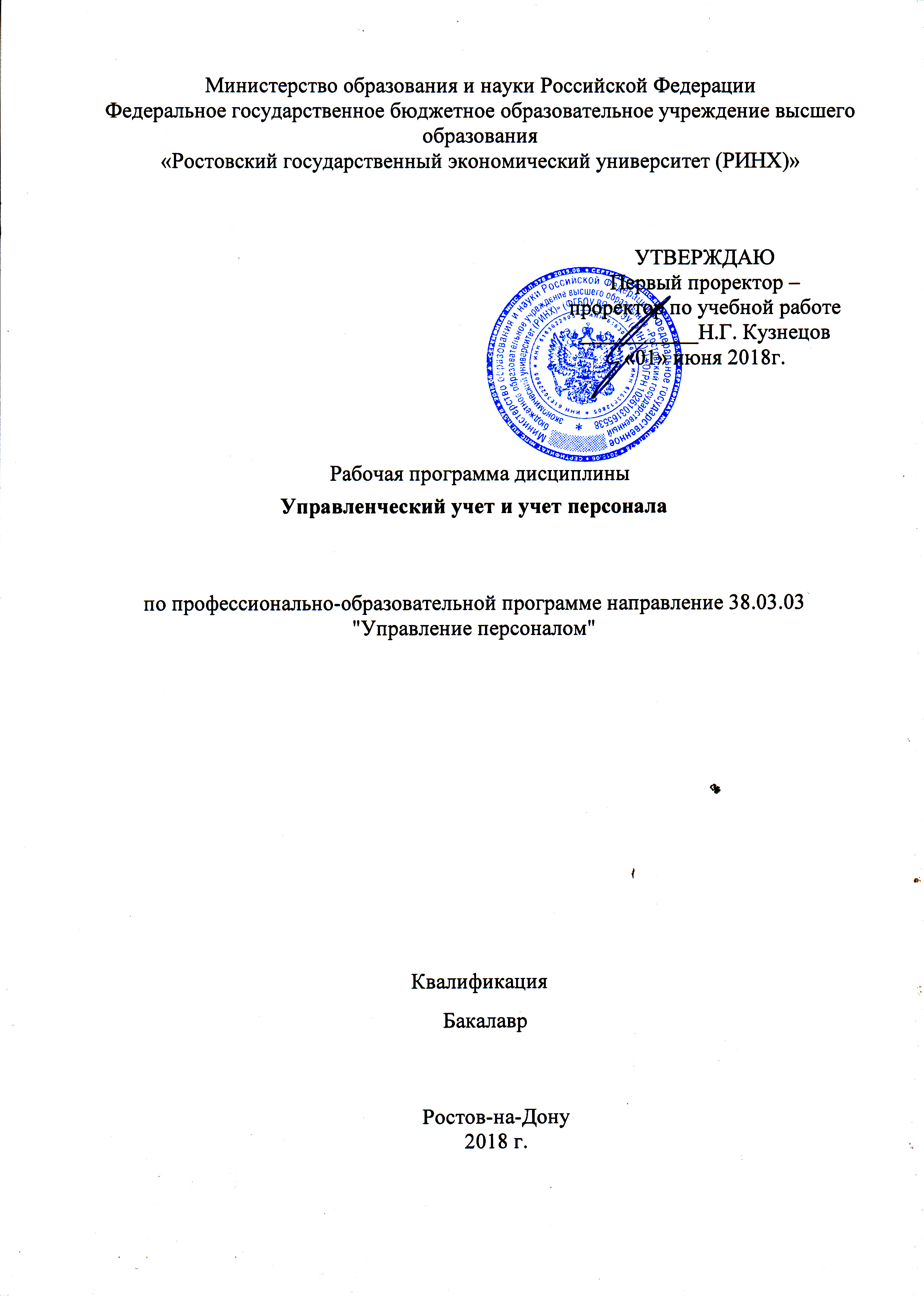 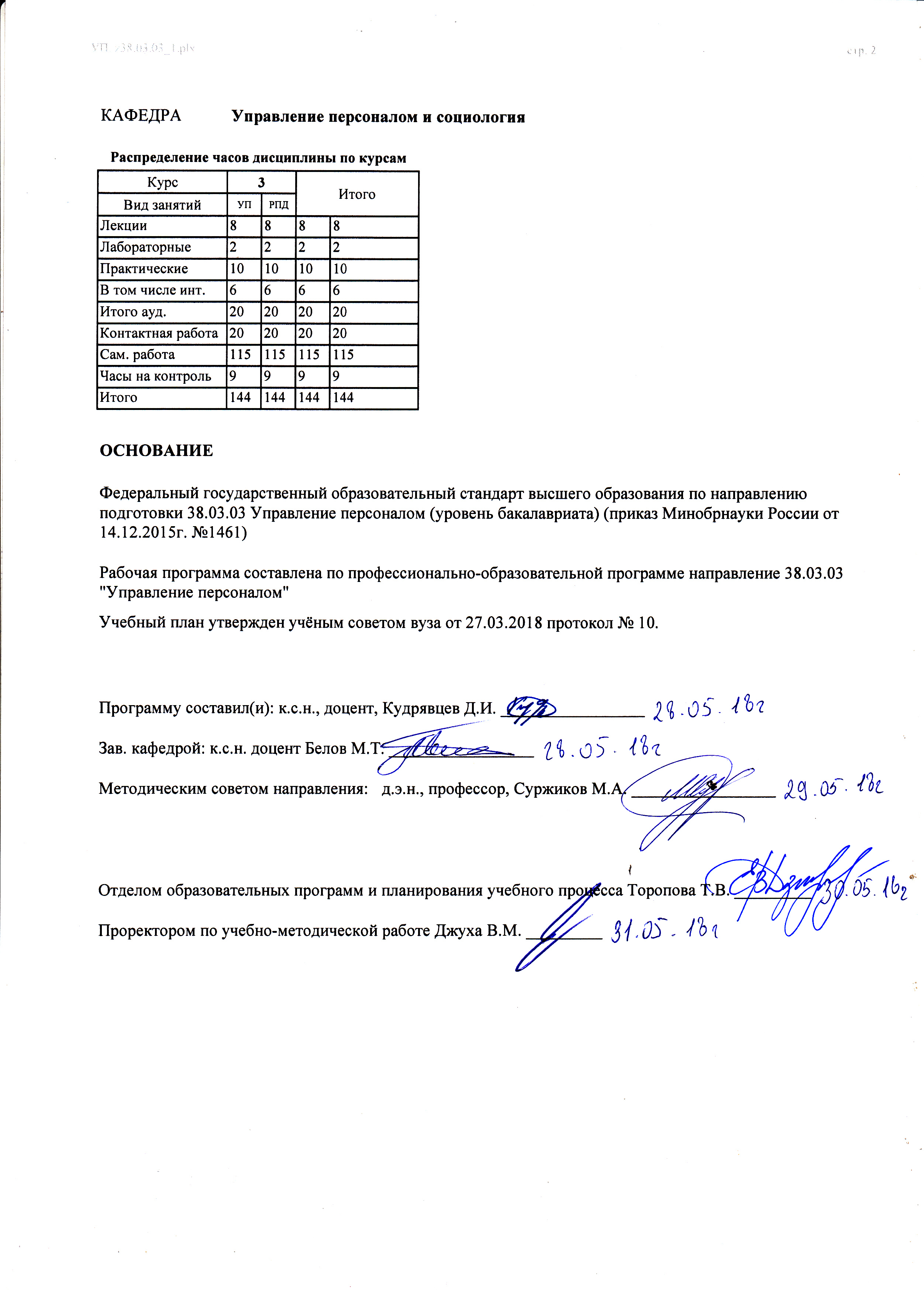 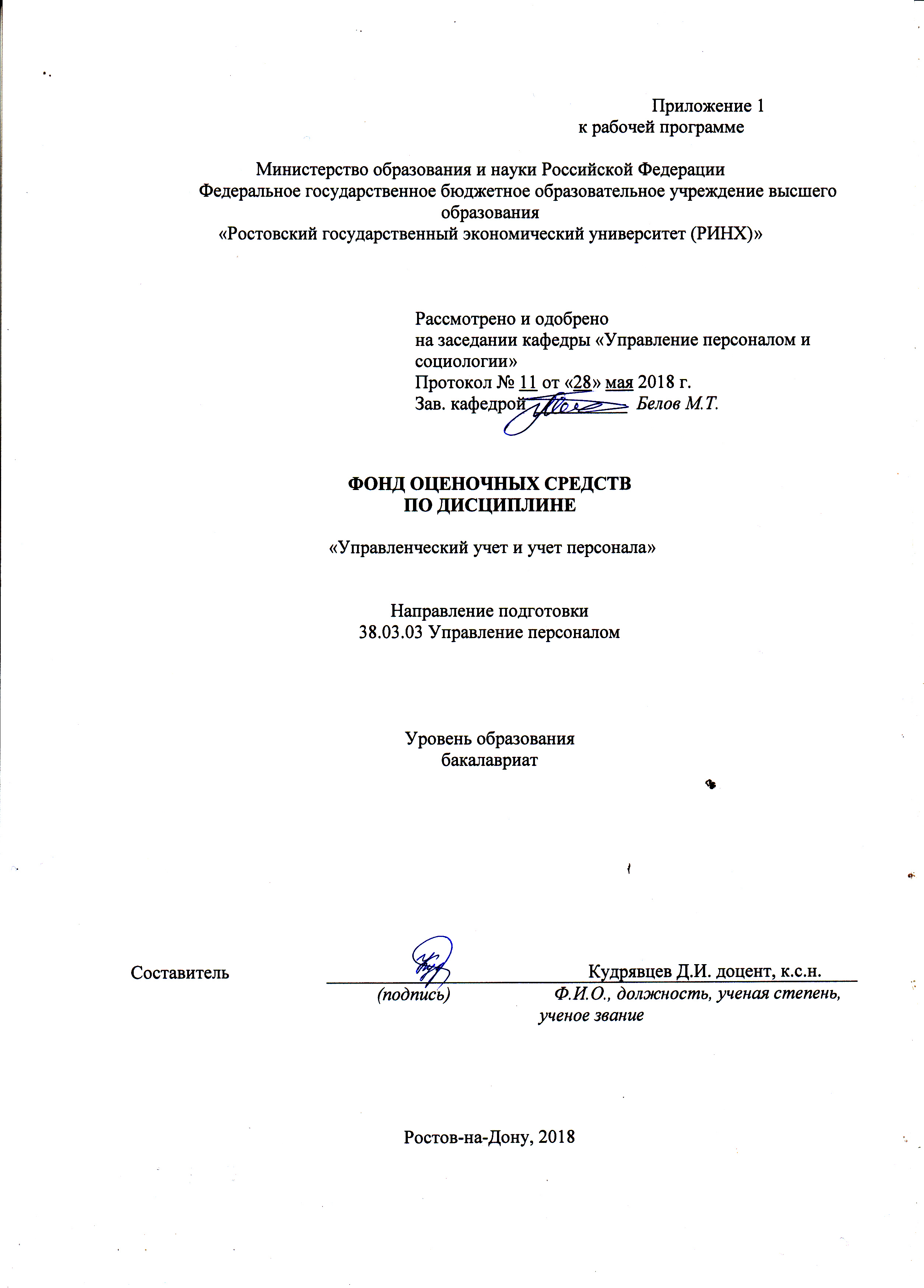 1 Перечень компетенций с указанием этапов их формирования в процессе освоения образовательной программыПеречень компетенций с указанием этапов их формирования представлен в п. 3. «Требования к результатам освоения дисциплины» рабочей программы дисциплины.2 Описание показателей и критериев оценивания компетенций на различных этапах их формирования, описание шкал оценивания2.1 Показатели и критерии оценивания компетенций:  2.2 Шкалы оценивания:   Текущий контроль успеваемости и промежуточная аттестация осуществляется в рамках накопительной балльно-рейтинговой системы в 100-балльной шкале:84-100 баллов (оценка «отлично»)67-83 баллов (оценка «хорошо»)50-66 баллов (оценка «удовлетворительно») 0-49 баллов (оценка «неудовлетворительно»)3 Типовые контрольные задания или иные материалы, необходимые для оценки знаний, умений, навыков и (или) опыта деятельности, характеризующих этапы формирования компетенций в процессе освоения образовательной программыМинистерство образования и науки Российской ФедерацииФедеральное государственное бюджетное образовательное учреждение высшего образования«Ростовский государственный экономический университет (РИНХ)»Кафедра Управления персоналом и социологии(наименование кафедры)Вопросы к экзаменупо дисциплинеУправленческий учет и учет персоналаСущность бухгалтерского учета, его основные задачи и требования, предъявляемые к его ведению. Содержание и состав информации, формируемой в бухгалтерском учете. Система нормативного регулирования бухгалтерского учета в РФ.Предмет бухгалтерского учета и его объекты. Классификация активов организации. Классификация пассивов организации. Характеристика хозяйственных операций и процессов деятельности организации. Метод бухгалтерского учета.Капитальное (основное) уравнение бухгалтерского учета. Сущность, содержание и строение бухгалтерского баланса.Изменения в бухгалтерском балансе, вызываемые хозяйственными операциями.Понятие бухгалтерского счета. Правила отражения хозяйственных операций на бухгалтерских счетах. Сущность и значение двойной записи хозяйственных операций на бухгалтерских счетах. Корреспонденция бухгалтерских счетов. Бухгалтерские проводки. Хронологическая и систематическая записи в бухгалтерском учете. Синтетический и аналитический учет. Понятие о субсчетах. Обобщение данных текущего счета. Оборотные ведомости.Общая схема последовательности выполнения полного цикла учетных работ.Основные принципы учета процесса формирования уставного капитала. Основные принципы учета процесса снабжения. Основные принципы учета процесса производства. Основные принципы учета процесса продажи и выявление его финансового результата. Определение конечного финансового результата хозяйственной деятельности организации.Общие положения по учету труда и заработной платы. Бестарифный и тарифный варианты организации оплаты труда.Формы, системы и виды оплаты труда. Первичная учетная документация по учету труда и заработной платы.Расчет основной заработной платы. Расчет заработной платы при повременной форме оплаты труда.Расчет заработной платы при сдельной форме оплаты труда. Расчет выплат стимулирующего характера. Расчет выплат компенсирующего характера. Другие выплаты в пользу работника, связанные с производственным процессом. Расчет дополнительной заработной платы. Определение среднего заработка. Порядок расчета отпускных сумм и компенсации за неиспользованный отпуск при увольнении. Порядок расчета других видов дополнительной заработной платы. Расчет выплат, предусмотренных системой социального страхования.Расчет пособия по временной нетрудоспособности. Другие выплаты, предусмотренные системой социального страхования. Удержания из заработной платы. Виды удержаний из заработной платы. Налог на доходы физических лиц. Прочие удержания. Учет начисления оплаты труда, распределения оплаты труда и удержаний из нее. Учет выданной и депонированной заработной платы. Учет отчислений на социальные нужды во внебюджетные фонды.Учет страховых взносов на обязательное социальное страхование от несчастных случаев на производстве и профессиональных заболеваний.Бухгалтерский учет как информационная система. Пользователи учетной информацией и их интересы. Назначение управленческого учета. Сравнительная характеристика финансового, налогового и управленческого учета. Принципы формирования информации в управленческом учете. Определение центров ответственности по обеспечению организации трудовыми ресурсами.Управленческий учет затрат на рабочую силу и службы ее обеспечивающие, оценка эффективности их работы.Понятие управленческого учета как системы управления на предприятииМетоды управленческого учетаСтратегический и традиционный управленческий учет: основные отличия1 Роль управленческого учета и варианты его организации2 Нормативная база системы управленческого учета на предприятии3 Основные мероприятия в управленческом учете, направленные на эффективный результат хозяйственной деятельности предприятияРазвитие концепции управленческого учета. Варианты организации управленческого учета на предприятиях.Нормативная база системы управленческого учета на предприятии.Нормативно-справочная информация в системе управленческого учета. Результаты, получаемые предприятием в результате постановки эффективной СУУП.  Основные проблемы при внедрении управленческого учета.Совершенствование и развитие системы управленческого учета на предприятии. Организационная структура предприятия и система отчетности управленческого учета. Внутренний аудит системы управленческого учета на предприятии.Методы внутреннего аудита эффективности системы управленческого учета. Совершенствование внутреннего аудита системы управленческого учета в компании.Сфера применения калькуляции себестоимости спецзаказов.Калькуляция себестоимости заказа.Калькуляция себестоимости партии товара.Калькуляция себестоимости контракта.Проблемы в управленческом учете в отношении позаказной калькуляции затрат на производство и калькуляции себестоимости контракта.Определение попроцессной калькуляцииИзменение себестоимости в процессе производства накопление затрат. Потери (нормативные и ненормативные). Учет доходов от продажи брака. Сверхнормативные доходы.Незавершенное производство. Элементы себестоимости разных степеней завершенности. Себестоимость продукции на предыдущем процессе. Незавершенное производство на начало периода.Cмета продаж, производственная смета и сметный уровень запасовCмета использования и закупок материаловCмета затрат по труду основных производственных работCмета производственных накладных расходов, Cмета затрат на реализацию и административные целиСметный отчет о прибылях и убыткахсметный отчет о движении денежных средствСметный бухгалтерский баланс.Классификация личного состава предприятия. Учет персонала предприятия. Учет использования рабочего времени. Функциональные возможности систем учета персонала.Учет направлений деятельности по управлению персоналом: планирование потребностей в персонале; решение задач обеспечения бизнеса кадрами - подбор, анкетирование и оценка; кадровый учет и анализ кадрового состава; анализ уровня и причин текучести кадров; ведение регламентированного документооборота. Функциональные возможности систем учета персонала: штатное расписание; учет кадров; табельный учет; расчет заработной платы; учет в Пенсионном фонде России; расчет заработной платы исчисление  регламентированных законодательством налогов и взносов с фонда оплаты труда; отражение начисленной зарплаты и налогов в затратах предприятия; управление денежными расчетами с персоналом, депонирование; учет кадров и анализа кадрового состава; автоматизация кадрового делопроизводства; планирование потребностей в персонале; обеспечение бизнеса кадрами; управлениекомпетенциями, обучением, аттестациями работников. Кадровый учет организации, регистрация работника в регламентированном кадровом учете: прием на работу, служебные перемещения, отпуска и командировки, увольнения; налитическая отчетность, информационная база: набор общероссийских классификаторов.Регламентированный кадровый учет: личные данные о работниках как о физических лицах; подразделения и должности работника; служебные телефоны, адреса электронной почты, другая контактная информации, списки работников, коэффициент текучести кадров и среднесписочная численность, движение кадров, статистика кадров, отчеты по отпускам (графики отпусков, использование отпусков и исполнение графика отпусков).Данные для постановки на учет в военкомате; Составитель ________________________ Кудрявцев Д.И.                                                                              (подпись)«28» мая 2018 г. Критерии оценивания: оценка «отлично» выставляется, если ответ полный и правильный; оценка хорошо», если ответ правильный на 70 %оценка «удовлетворительно», если ответ правильный на 50%оценка неудовлетворительно», если ответ не правильныйМинистерство образования и науки Российской ФедерацииФедеральное государственное бюджетное образовательное учреждение высшего образования«Ростовский государственный экономический университет (РИНХ)»Кафедра Управление персоналом и социологияЭКЗАМЕНАЦИОННЫЙ БИЛЕТ №___ по дисциплинеУправленческий учет и учет персонала1 Вопрос: Сущность бухгалтерского учета, его основные задачи и требования, предъявляемые к его ведению2 Вопрос:	Смета затрат на реализацию и административные цели Составитель        _____________________________________КудрявцевД.И.                                                                                                                                                                   (подпись)                      Заведующий кафедрой    __________________________М.Т.Белов                                                                                                                                                                                                                                                  (подпись)                      «28» мая 2018 г. Министерство образования и науки Российской ФедерацииФедеральное государственное бюджетное образовательное учреждение высшего образования«Ростовский государственный экономический университет (РИНХ)»Кафедра Управления персоналом и социологииТемы рефератовпо дисциплинеУправленческий учет и учет персоналаСущность бухгалтерского учета, его основные задачи и требования, предъявляемые к его ведению. Содержание и состав информации, формируемой в бухгалтерском учете. Система нормативного регулирования бухгалтерского учета в РФ.Предмет бухгалтерского учета и его объекты. Классификация активов организации. Классификация пассивов организации. Характеристика хозяйственных операций и процессов деятельности организации. Метод бухгалтерского учета.Корреспонденция бухгалтерских счетов. Бухгалтерские проводки. Хронологическая и систематическая записи в бухгалтерском учете. Синтетический и аналитический учет. Общая схема последовательности выполнения полного цикла учетных работ.Основные принципы учета процесса продажи и выявление его финансового результата. Определение конечного финансового результата хозяйственной деятельности организации.Общие положения по учету труда и заработной платы. Бестарифный и тарифный варианты организации оплаты труда.Формы, системы и виды оплаты труда. Первичная учетная документация по учету труда и заработной платы.Расчет основной заработной платы. Расчет заработной платы при повременной форме оплаты труда.Расчет заработной платы при сдельной форме оплаты труда. Расчет выплат стимулирующего характера. Расчет выплат компенсирующего характера. Другие выплаты в пользу работника, связанные с производственным процессом. Расчет дополнительной заработной платы. Определение среднего заработка. Порядок расчета отпускных сумм и компенсации за неиспользованный отпуск при увольнении. Порядок расчета других видов дополнительной заработной платы. Расчет выплат, предусмотренных системой социального страхования.Расчет пособия по временной нетрудоспособности. Другие выплаты, предусмотренные системой социального страхования. Удержания из заработной платы. Виды удержаний из заработной платы. Налог на доходы физических лиц. Прочие удержания. Учет начисления оплаты труда, распределения оплаты труда и удержаний из нее. Учет выданной и депонированной заработной платы. Учет отчислений на социальные нужды во внебюджетные фонды.Учет страховых взносов на обязательное социальное страхование от несчастных случаев на производстве и профессиональных заболеваний.Бухгалтерский учет как информационная система. Пользователи учетной информацией и их интересы. Назначение управленческого учета. Сравнительная характеристика финансового, налогового и управленческого учета. Принципы формирования информации в управленческом учете.Определение центров ответственности по обеспечению организации трудовыми ресурсами.Управленческий учет затрат на рабочую силу и службы ее обеспечивающие, оценка эффективности их работы.Понятие управленческого учета как системы управления на предприятииМетоды управленческого учетаСтратегический и традиционный управленческий учет: основные отличияРоль управленческого учета и варианты его организации2Нормативная база системы управленческого учета на предприятииОсновные мероприятия в управленческом учете, направленные на эффективный результат хозяйственной деятельности предприятияРазвитие концепции управленческого учета. Варианты организации управленческого учета на предприятиях.Нормативная база системы управленческого учета на предприятии.Нормативно-справочная информация в системе управленческого учета. Результаты, получаемые предприятием в результате постановки эффективной СУУП.  Основные проблемы при внедрении управленческого учетаСовершенствование и развитие системы управленческого учета на предприятии. Организационная структура предприятия и система отчетности управленческого учета. Внутренний аудит системы управленческого учета на предприятии.Методы внутреннего аудита эффективности системы управленческого учета. Совершенствование внутреннего аудита системы управленческого учета в компании.Сфера применения калькуляции себестоимости спецзаказов.Проблемы в управленческом учете в отношении позаказной калькуляции затрат на производство и калькуляции себестоимости контракта.Определение попроцессной калькуляцииИзменение себестоимости в процессе производства накопление затрат. Потери (нормативные и ненормативные). Учет доходов от продажи брака. Сверхнормативные доходы.Незавершенное производство. Элементы себестоимости разных степеней завершенности. Себестоимость продукции на предыдущем процессе. Незавершенное производство на начало периода. Методические рекомендации по написанию, требования к оформлению Структура реферата: 1) титульный лист; 2) план работы с указанием страниц каждого вопроса, подвопроса (пункта);3) введение;4) текстовое изложение материала, разбитое на вопросы и подвопросы (пункты, подпункты) с необходимыми ссылками на источники, использованные автором;5) заключение;6) список использованной литературы;7) приложения, которые состоят из таблиц, диаграмм, графиков, рисунков, схем (необязательная часть реферата).Приложения располагаются последовательно, согласно заголовкам, отражающим их содержание.  Реферат оценивается научным руководителем исходя из установленных кафедрой показателей и критериев оценки реферата.Критерии оценки:  Оценивание рефератаРеферат оценивается по 100 балльной шкале, балы переводятся в оценки успеваемости следующим образом: • 86 – 100 баллов – «отлично»; • 70 – 75 баллов – «хорошо»; • 51 – 69 баллов – «удовлетворительно;• мене 51 балла – «неудовлетворительно».Баллы учитываются в процессе текущей оценки знаний программного материала.Составитель ________________________ Д.И. Кудрявцев                                                                       (подпись)                 «28» мая 2018 г. Министерство образования и науки Российской ФедерацииФедеральное государственное бюджетное образовательное учреждение высшего образования«Ростовский государственный экономический университет (РИНХ)»Кафедра Теории и истории государства и праваТесты письменные По дисциплине: «Управленческий учет и учет персонала»Управленческий учет отличатся от финансового учета тем…, что служит целям управления и контроля…, что использует дополнительные счета бухгалтерского учета…, что ведется отдельным подразделением предприятияПубликация внутренней управленческой отчетности в средствах массовой информации осуществляется:ЕжегодноЕжеквартальноВ случае банкротстваПри смене руководителя предприятияНе осуществляется ни при каких условиях Потребителями информации управленческого учета являются:Менеджеры предприятияАкционеры предприятияНалоговая инспекцияБанк на стадии принятия решения о выдаче предприятию кредитаИсточниками информации управленческого учета могут бытьУчетные: бухгалтерские и статистические, оперативный учетВнеучетные: аудит, экспертизы, налоговые проверки и т.д.Как учетные так и внеучетныеСоставитель ________________________ Кудрявцев Д.И.                                                                              (подпись)«28» мая 2018 г. Министерство образования и науки Российской ФедерацииФедеральное государственное бюджетное образовательное учреждение высшего образования«Ростовский государственный экономический университет (РИНХ)»Кафедра Управления персоналом и социологииЛабораторные работыпо дисциплинеУправленческий учет и учет персонала1.Тематика лабораторных работ по разделам и темамРаздел 1 Учет затрат организацииТема 1 Формирование матрицы затратЛабораторная работа 1 Построение матрицы затрат.Тема 2 Классификация затрат предприятияЛабораторная работа 1 Методы классификации затрат.Тема 3 Распределение общепроизводственныхи общехозяйственных расходов между объектами учета затратЛабораторная работа 1 Позаказный методЛабораторная работа 2 Пооперационный метод. Тема 4 Методы калькулирования себестоимостиЛабораторная работа 1 Метод включения накладных расходов в себестоимость(absorption-costing)Лабораторная работа 2 Метод формирования финансового результата на основе отнесения косвенных расходов полностью на объем реализации (direct-costing).Раздел 2 Трудовые ресурсы предприятияТема 1 Обеспеченность трудовыми ресурсамиЛабораторная работа 1 Показатели движения персонала.Тема 2 Производительность трудаЛабораторная работа 1 Анализ производительности труда.Оценка показателей выработки и трудоемкости.Тема 3 Планирование бюджета рабочего времениЛабораторная работа 1 Баланс рабочего времениКритерии оценки: Оценка «отлично»: выполнены все задания лабораторной работы, студент четко и без ошибок ответил на все контрольные вопросы. Оценка «хорошо»: выполнены все задания лабораторной работы; студент ответил на все контрольные вопросы с замечаниями. Оценка «удовлетворительно»: выполнены все задания лабораторной работы с замечаниями; студент ответил на все контрольные вопросы с замечаниями. Оценка «неудовлетворительно»: студент не выполнил или выполнил неправильно задания лабораторной работы; студент ответил на контрольные вопросы с ошибками или не ответил на контрольные вопросы. Составитель ________________________ Д.И. Кудрявцев                                                                       (подпись)                 «28» мая 2018 г. 4 Методические материалы, определяющие процедуры оценивания знаний, умений, навыков и (или) опыта деятельности, характеризующих этапы формирования компетенцийПроцедуры оценивания включают в себя текущий контроль и промежуточную аттестацию.Текущий контрольуспеваемости проводится с использованием оценочных средств, представленных в п. 3 данного приложения. Результаты текущего контроля доводятся до сведения студентов до промежуточной аттестации.	Промежуточная аттестация проводится в форме экзамена.Экзамен проводится по расписанию экзаменационной сессии в письменном виде.  Количество вопросов в экзаменационном задании – 2.  Проверка ответов и объявление результатов производится в день экзамена.  Результаты аттестации заносятся в экзаменационную ведомость и зачетную книжку студента. Студенты, не прошедшие промежуточную аттестацию по графику сессии, должны ликвидировать задолженность в установленном порядке. Методические указания по освоению дисциплины «Управленческий учет и учет персонала» адресованы студентам всех форм обучения.  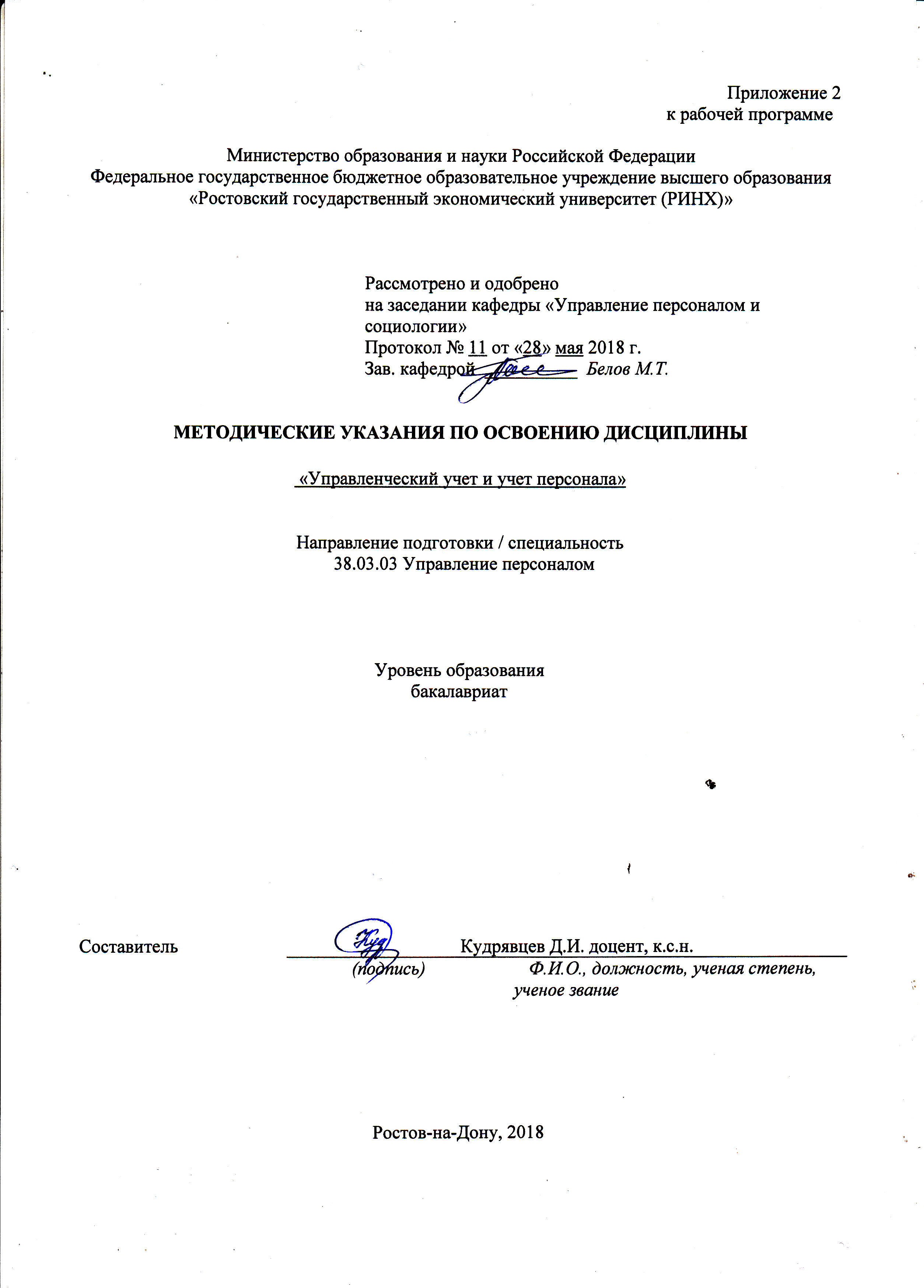 Учебным планом по направлению подготовки 38.03.03 «Управление персоналом» предусмотрены следующие виды занятий:- лекции;- практические занятия;- лабораторные занятия.В ходе лекционных занятий рассматриваются основы бухгалтерского управленческого учета,управленческий учет как элемент системы управления предприятием, учет персонала,даются рекомендации для самостоятельной работы и подготовке к практическим занятиям. В ходе практических занятий углубляются и закрепляются знания студентов по  ряду  рассмотренных  на  лекциях  вопросов,  развиваются навыки  выявления тенденций изменения социально- экономических показателей организации; навыками диагностики организационной структуры и социально - экономических процессов в организации; владения методологией обработки учетной информации на предприятии и в его структурных подразделениях;навыками оформления результатов контроля за трудовой и исполнительской дисциплиной (составляет документы о поощрениях и взысканиях); методикой составления внутренних отчетов;методами осуществления контроля за правильным, рациональным использованием трудовых и финансовых ресурсов;методикой отражения операций по учету персонала на синтетических и аналитических счетах.При подготовке к практическим занятиям каждый студент должен:  – изучить рекомендованную учебную литературу;  – изучить конспекты лекций;  – подготовить ответы на все вопросы по изучаемой теме;  –письменно решить домашнее задание, рекомендованные преподавателем при изучении каждой темы.    По согласованию с  преподавателем  студент  может  подготовить реферат, доклад или сообщение по теме занятия. В процессе подготовки к практическим занятиям студенты  могут  воспользоваться  консультациями преподавателя.  Вопросы, не  рассмотренные  на  лекциях  и  практических занятиях, должны  быть  изучены  студентами  в  ходе  самостоятельной  работы. Контроль  самостоятельной  работы  студентов  над  учебной  программой курса  осуществляется  в  ходе   занятий методом  устного опроса  или  посредством  тестирования.  В ходе  самостоятельной  работы  каждый  студент  обязан  прочитать  основную  и  по  возможности  дополнительную  литературу  по  изучаемой  теме,  дополнить  конспекты лекций  недостающим  материалом,  выписками  из  рекомендованных первоисточников.  Выделить непонятные термины, найти их значение в энциклопедических словарях.  Студент должен готовиться к предстоящему лабораторномузанятию по всем, обозначенным в рабочей программе дисциплины вопросам.  При реализации различных видов учебной работы используются разнообразные (в т.ч. интерактивные) методы обучения.Для подготовки к занятиям, текущему контролю и промежуточной аттестации студенты могут воспользоваться электронной библиотекой ВУЗаhttp://library.rsue.ru/. Также обучающиеся могут  взять  на  дом необходимую  литературу  на  абонементе  вузовской библиотеки или воспользоваться читальными залами вуза.  Лабораторные работы.Методические рекомендации по выполнению лабораторных работВводная часть:  – входной контроль подготовки студента; –  вводный инструктаж (знакомство студентов  с  содержанием предстоящей работы,  анализ  инструкционных  карт,  технологической документации,  показ  способов  выполнения  отдельных  операций, напоминание  отдельных  положений  по  технике  безопасности, предупреждение о возможных ошибках). Основная часть: – проведение студентом лабораторной работы; –  текущий инструктаж,  повторный  показ  или  разъяснения  (в  случае необходимости преподавателем  исполнительских  действий,  являющихся предметом инструктирования). Заключительная часть: – оформление отчета о выполнении задания; – заключительный инструктаж (подведение итогов выполнения учебных задач, разбор  допущенных  ошибок  и  выявление  их  причин,  сообщение результатов  работы  каждого  студента,  объявление  о  том,  что необходимо повторить к следующему занятию).Лабораторная работа 1 Построение матрицы затрат.На основе нижеприведенных данных составить матрицу затрат и рассчитать затраты по продуктам и центрам ответственности.РешениеСоставим матрицу затрат (табл. 1.2 -1.4)Задание для самостоятельной работыНа основе приведенных данных построить матрицу затрат.Предприятие производит два вида изделий А и Б. Предприятие за отчетный период производит 150 изделий А и 250 изделий Б.Суммарные затраты на сырье по продукту Б составляют 850 рублей, из них 30 % приходится на ЦЗ № 1, 25 % - на ЦО № 2, 45 % - ЦЗ № 3.Суммарные затраты на материалы по продукту Б составляют 1200 рублей, из них 20 % приходится на ЦЗ № 1, 25 % - на ЦО № 2, 30 % - ЦЗ № 3, 25 % - на ЦИиП.Суммарные затраты на амортизационные отчисления по продукту Б составляют 500 рублей, из них 25 % приходится на ЦЗ № 1, 35 % - на ЦО № 2, 30 % - ЦЗ № 3, 10 % - на ЦИиП.Суммарные затраты на оплату труда по продукту Б составляют 600 рублей, из них 10 % приходится на ЦИиП, остальные равномерно распределены между тремя центрами затрат.Суммарные затраты по продукту А по ЦЗ № 1 составляют 450 рублей, из них на сырье приходится 35 %, на материалы - 25 %, на амортизацию основных фондов - 20 %, оплату труда рабочих - 20 %.Суммарные затраты по продукту А по ЦЗ №2 2 составляют 550 рублей, из них на сырье приходится 25 %, на материалы - 35 %, на амортизацию основных фондов - 15 %, оплату труда рабочих - 25 %.Суммарные затраты по продукту А по ЦЗ №2 3 составляют 950 рублей, из них на сырье приходится 30 %, на материалы - 30 %, на амортизацию основных фондов - 15 %, оплату труда рабочих - 25 %.Суммарные затраты по продукту А по ЦИиП составляют 650 рублей, равномерно распределенных между затратами на материалы, амортизационные отчисления и заработную плату.Матрица затрат для объекта АТаблица 1.2Матрица затрат для объекта ВТаблица 1.3Матрица затрат по предприятиюТаблица 1.4Лабораторная работа 2Методы классификации затрат.Задача. Строительная компания занимается прокладкой трубопроводов. Для прокладки 100 м трубопроводов газоснабжения требуется 100 м стальных труб по цене 12 р. за 1 м (цифры условные). Постоянные затраты компании составили 100 тыс. р. за период, включая налог на имущество, арендную плату, страховую сумму. Определить удельные и общие затраты предприятия.РешениеОбщие переменные затраты для сооружения 100 м трубопровода составят 12*100=1200 р. и при увеличении объема работ соответственно будут увеличиваться, а удельные затраты останутся постоянными.Общие постоянные затраты равны 10 тыс. р. Удельные постоянные затраты на 1 м трубопровода составляют 10000/100=100 р.Общие суммарные затраты на прокладку 100 м трубопровода складываются из суммы общих переменных и общих постоянных затрат и составляют 1200+10000=11200 р.Общие удельные затрат складываются из суммы удельных переменных и постоянных затрат. Для объема 100 м трубопровода они составят12+100=112р.Задание для самостоятельной работыНа основе следующих данных определить удельные и общие постоянные, переменные и суммарные затраты предприятия.Вариант 1Постоянные затраты предприятия составляют 15000 рублей, удельные переменные затраты - 150 рублей за 1 изделие.1.Определить суммарные и удельные затраты при выпуске 1250 изделий, 1350 изделий и 1750 изделий.Постоянные затраты остаются неизменными при объеме производства до 1350 изделий. Далее при росте производства на 200 единиц постоянные затраты увеличиваются на 1000 рублей. Необходимо опред е- лить суммарные удельные затраты для колебания объемов производства от 1350 до 1950 единиц.Произвести расчеты и построить графикиВариант 2Постоянные затраты предприятия составляют 20000 рублей, удельные переменные затраты - 180 рублей за 1 изделие.1.Определить суммарные и удельные затраты при выпуске 1150 изделий, 1350 изделий и 1550 изделий.Постоянные затраты остаются неизменными при объеме производства до 1250 изделий. Далее при росте производства на 200 единиц постоянные затраты увеличиваются на 1200 рублей. Необходимо опред е- лить суммарные удельные затраты для колебания объемов производства от 1250 до 1650 единиц.Произвести расчеты и построить графики.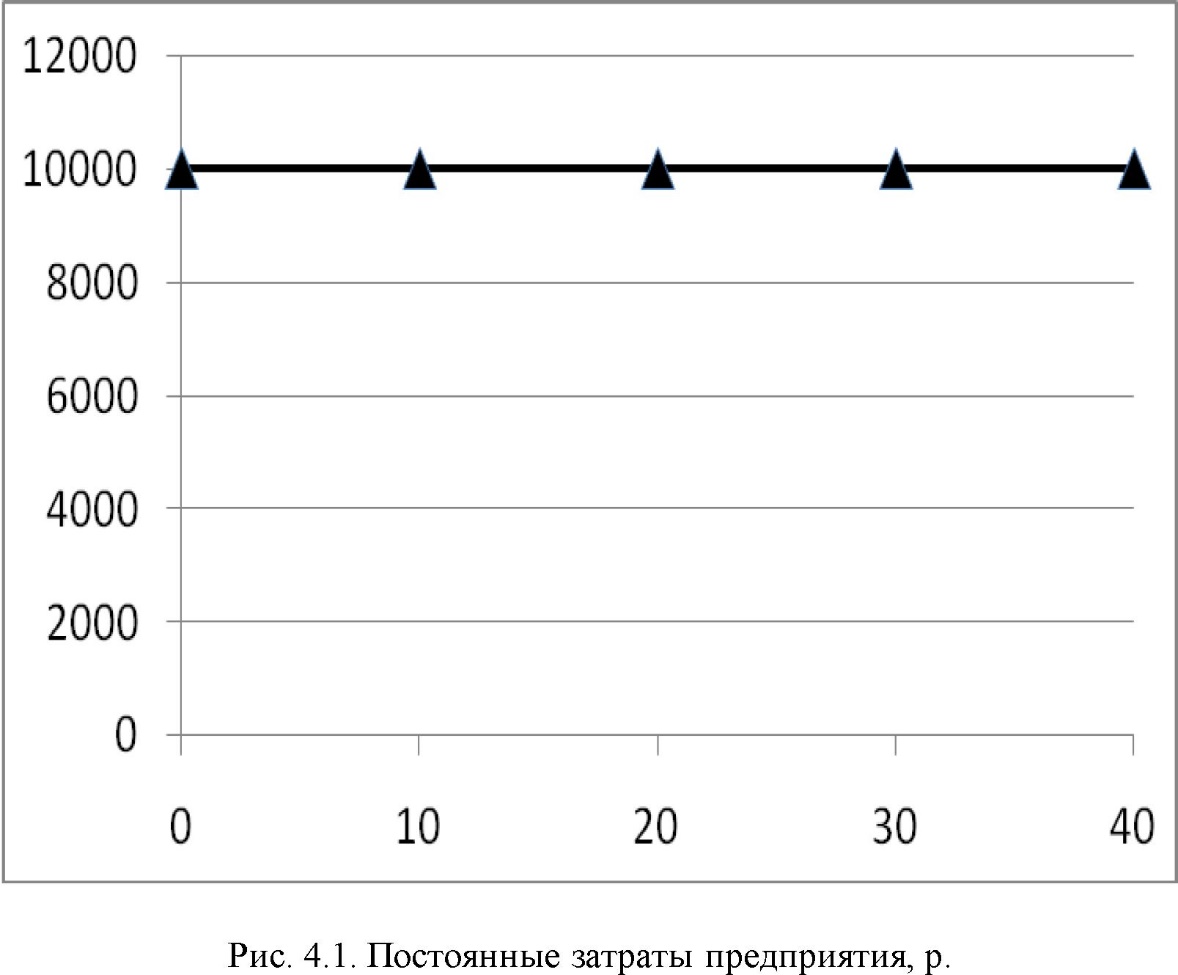 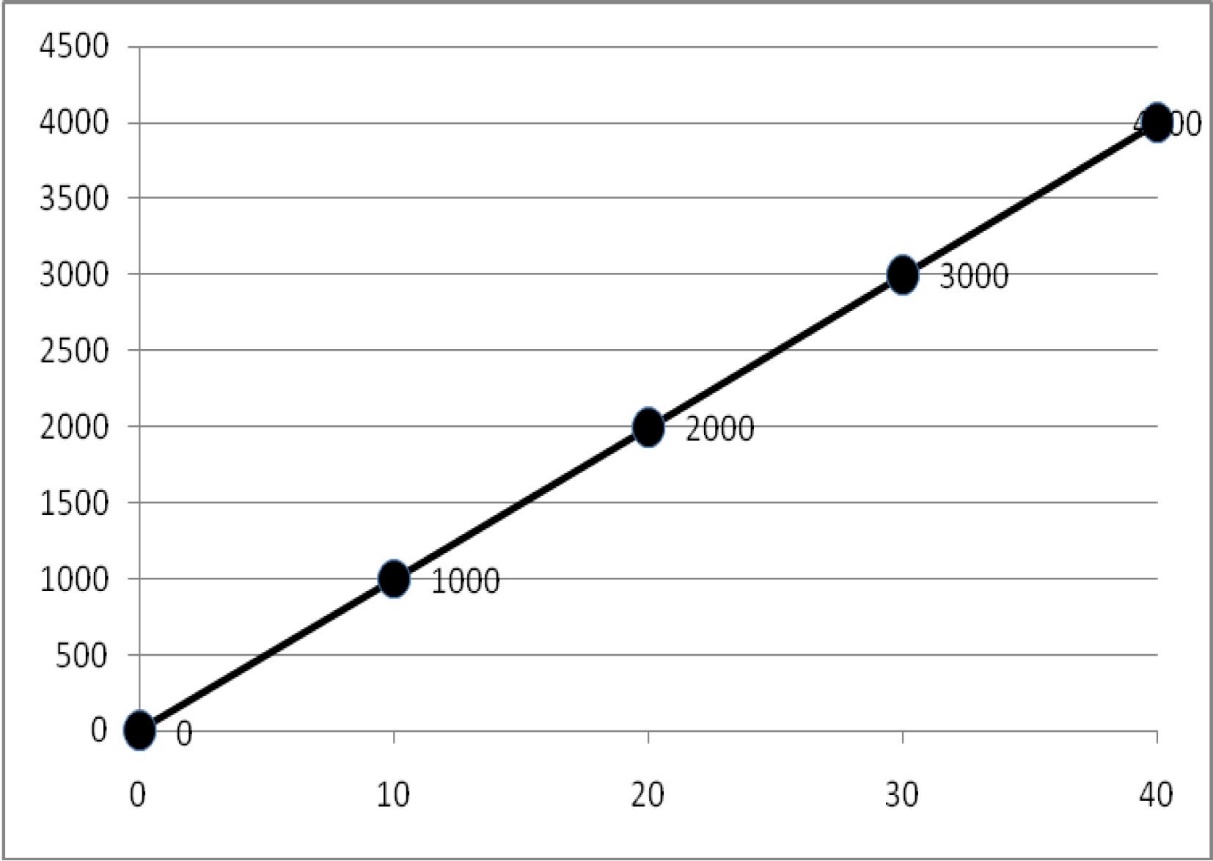 Рис. 4.2. Переменные затраты предприятия, р.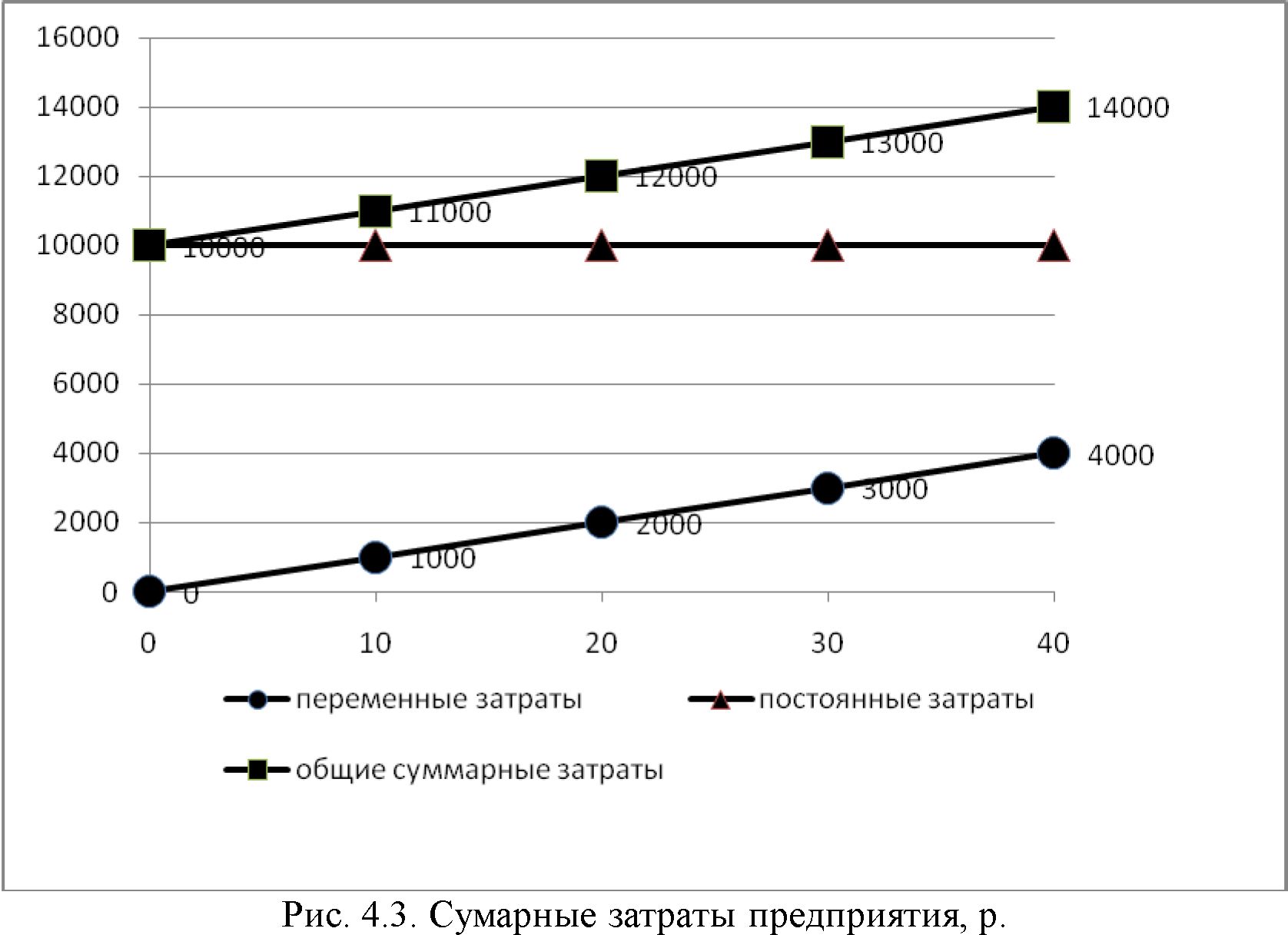 Лабораторная работа 3Методы классификации затрат.Позаказный методПозаказный метод калькулирования себестоимости применяется в строительно-монтажных организациях, типографиях, на мебельных фабриках, при выполнении ремонтных работ, при оказании консультационных и аудиторских услуг и др.Задача 7.1. Пример формирования затрат предприятия при позаказном методе приведен в табл. 7.1.РешениеФактические затраты предприятияТаблица 7.1Условия рассматриваемого примера предполагают, что в течение четырех отчетных кварталов предприятие выполняет работу по двум заказам. Распределение фактических затрат представлено в табл. 7.2.Без сопоставления с плановыми показателями сделать выводы о работе предприятия в течение рассматриваемого периода сложно. Вывод о работе предприятия может быть определен по итогам его производственно - хозяйственной деятельности в результате выявления финансового результата, т.е. сопоставления итогового значения фактических затрат с величиной выручки. Но итоговый результат может быть удовлетворительным, а повлиять на него уже нельзя по окончании отчетного периода. Финансовый результат формируется из текущих результатов. Поэтому для достижения положительного итога следует регулярно анализировать текущие итоги и воздействовать на их величину или на неблагоприятное отклонение от плановых показателей своевременно.Задача 7.2. На основе данных, представленных в табл. 7.3, произвести сравнение плановых и фактических показателей деятельности предприятия.Таблица 7.2Распределение фактических затрат предприятияЗатраты по кварталам, тыс. р.Таблица 7.3Плановые и фактические затраты предприятияРешениеАнализ показывает, что итоговые показатели деятельности предприятияза четыре квартала ниже запланированных на 2 тыс. р. (221тыс.р-219 тыс.р), этоговорит о положительном результате в целом. Но в процессе выполнения заказов ситуация была различной. В первом квартале года фактические затраты меньше плановых на 4 тыс. р. (59 тыс.р-55 тыс.р.), что соответствует итогу по первому заказу и является дополнительной базой для налога на прибыль. Фактические суммарные затраты по итогам двух кварталов превысили плановые на 2 тыс. р. (134 тыс.р. -132 тыс.р.), но во втором квартале итоговые результаты по фактическим затратам превысили плановые на 6 тыс. р. (79 тыс.р.-73тыс.р.), причем по первому заказу превышение составило 3,4 тыс. р. (55,4 тыс.р.-52тыс.р), а по второму 2,6 тыс. р. (23,6 тыс. р -21тыс.р.).Превышение фактических суммарных затрат над плановыми за два квартала только на 2 тыс. р., а не на 6 тыс. р. (3,4 тыс.р.+2,6 тыс.р.) объясняется тем, что в первом квартале имело место снижение фактических затрат по сравнению с плановыми по первому заказу на 4 тыс. р. (59 тыс.р.-55 тыс.р.), что снизило превышение фактических затрат за два первых квартала до 2 тыс. р. (6 тыс.р.- 4 тыс.р.).Аналогично в третьем квартале имело место снижение фактических затрат на 3,3 тыс. р. (52 тыс.р. - 48,7тыс.р.) по первому заказу и превышение фактических затрат над плановыми на 2,3 тыс. р. (14,3 тыс.р.-12 тыс.р.) по второму заказу, что в целом дало снижение затрат лишь на 1 тыс. р. (197 тыс.р.-196 тыс.р.) по итогам за три квартала. Снижение фактических затрат против плановых на 3 тыс. р. (25 тыс.р.-22 тыс.р.) по второму заказу в четвертом квартале привело к итоговому показателю в виде снижения фактических значений затрат в целом на 2 тыс. р. (221тыс.р.-219 тыс.р.). Результаты расчетов могут быть представлены в табличной форме (табл. 7.4)Таблица 7.4Анализ показателей деятельности предприятияПооперационный методПооперационный метод калькулирования затрат применяется при массовом производстве изделий партиями, требующем разный набор технологических операций. Объектом отнесения затрат труда и общепроизводственных (накладных) расходов является каждая операция производственного процесса.В практике управленческого учета для распределения общепроизводственных расходов между объектами учета затрат используют плановый коэффициент (Кпл), который равен отношению общей суммы плановых общепроизводственных (накладных) расходов (Уопр, тыс. р.) к плановому объему распределения (Урасп), которым могут являться, например, трудозатраты занятых в производстве рабочих или объем используемых материалов:(7.1)Задача 7.3. На основе данных, представленных в табл. 7.5, произвести расчет планового коэффициента и распределение общепроизводственных затрат предприятия по трудозатратам и расходу материалов.Таблица 7.5Показатели деятельности предприятияРешениеЕсли плановый объем общепроизводственных расходов составляет 351 тыс. р., а плановое значение трудозатрат на выпуск товаров по всем заказам составляет 150 чел.-ч., то плановый коэффициент распределения накладных расходов будет равен 351/150=2,34 тыс. р./чел.- ч.Если выполняются одновременно два заказа, для заказа № 1 затраты труда составляют 110 чел.-ч., а для заказа № 2 - 40 чел.-ч., то общепроизводственные расходы составят соответственно для заказа № 1 257,4 тыс. р. (2,34-110), а для заказа № 2 93,6 тыс. р. (2,34-40).Если учетной политикой предприятия определен другой объект для распределения накладных расходов, например, расход основных материалов в натуральном или денежном измерении, который для заказа № 1 составляет 2,5 т, а для заказа № 2 - 3,2 т, то плановый коэффициент распределения накладных расходов составит 351/5,7=61,58. А общепроизводственные расходы составят соответственно для заказа № 1 - 153,9 тыс. р. (61,58-2,5), а для заказа № 2 - 197,1 тыс. р. (61,58-3,2).Пример распределения общепроизводственных расходов между объектами учета затрат представлен в табл. 7.6.Таблица 7.6Распределение затрат предприятияВ табл.7.6. даны показатели себестоимости и финансового результата для рассмотренного примера распределения общепроизводственных расходов.При обоих методах распределения общепроизводственных расходов финансовый результат по предприятию в целом составляет 19 тыс. р. прибыли.Однако если рассмотреть финансовый результат в разрезе каждого заказа, то при распределении общепроизводственных расходов пропорционально расходу материалов налогообложению подлежат 26,1 тыс. р. прибыли по заказу № 1.Аналогично при распределении общепроизводственных расходов в зависимости от трудозатрат налогооблагаемой базой будет прибыль по заказу № 2 в сумме 96,4 тыс. р.Задания для самостоятельной работыНа основе приведенныхданныхпроизвести расчет фактических затрат предприятия и сравнить их с плановыми.Накладные расходы составляют 200 тыс. р. в квартал и распределяются между заказами в соответствии с плановым коэффициентом распределения, определенным на основе средств на оплату труда.Лабораторная работа 4Методы калькулирования себестоимостиЗадача. Выручка предприятия составляет 1000 тыс. р., производственные затраты переменные 360 тыс. р., постоянные 240 тыс. р., коммерческие: переменные 100 тыс. р., постоянные 120 тыс. р., административные: переменные 20 тыс. р., постоянные 60 тыс. р. Произвести распределение затрат методами абзорпшен-костинг и директ-костинг.РешениеСхема формирования финансового результата по методу абзорпшен- костинг (при отсутствии остатков незавершенного производства или непроданной продукции на начало и конец отчетного периода) представлена на рис. 1.Выручка1000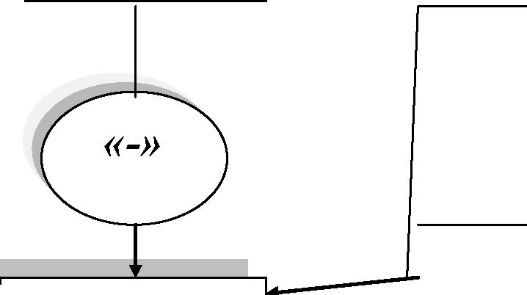 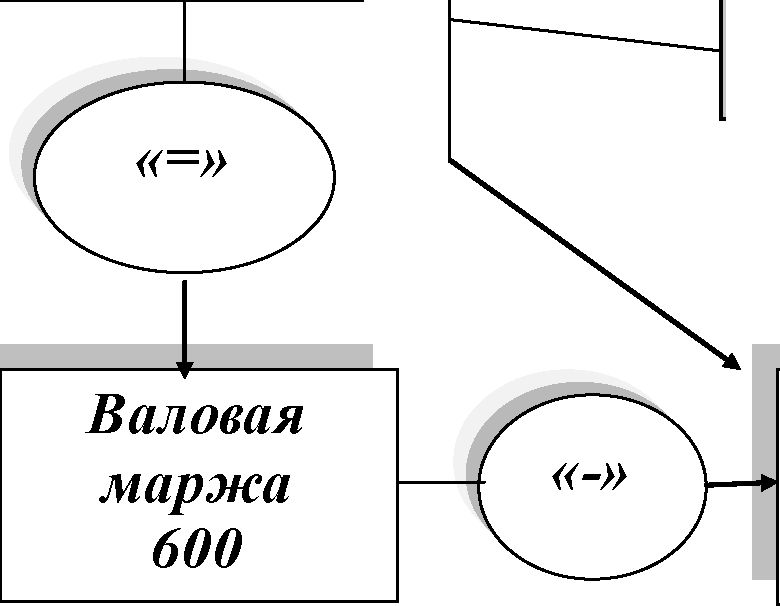 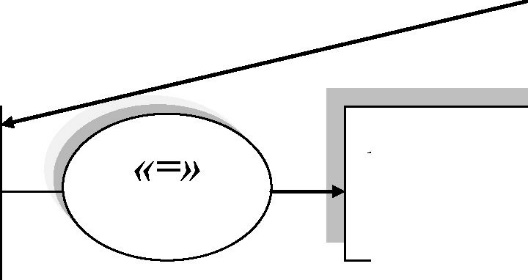 Рис. 1. Формирование результата методом абзорпшен-костинг (тыс. р.)В соответствии с этой схемой переменные и постоянные производственные затраты относят к прямым затратам, а коммерческие и административные (как 'постоянные, так и переменные) относят к косвенным затратам.По методу директ-костинг схема формирования финансового результата (при отсутствии остатков незавершенного производства или непроданной продукции на начало и конец отчетного периода) представлена на рис. 8.2.На этой схеме производственные, коммерческие и административные переменные затраты относят к прямым затратам, а производственные, коммерческие и административные постоянные затраты - к косвенным.Значение финансового результата в обоих случаях одинаково (100 тыс. р.), т.к. не учитывается величина остатков продукции. Различны лишь составляющие внутри затрат.Во втором случае прямые затраты включают только составляющие переменных затрат (производственные, коммерческие, административные) и имеют значение 480 тыс. р. (360+100+20). В первом случае прямые затраты больше на величину постоянных производственных затрат и меньше на переменные административные и коммерческие расходы, их значение составляет 600 тыс. р. (360+240). Косвенные затраты во втором случае включают все составляющие постоянных затрат (производственные, коммерческие и административные) иимеют значение 420 тыс. р. (120+240+60).Выручка1000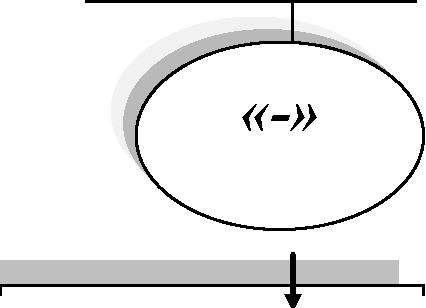 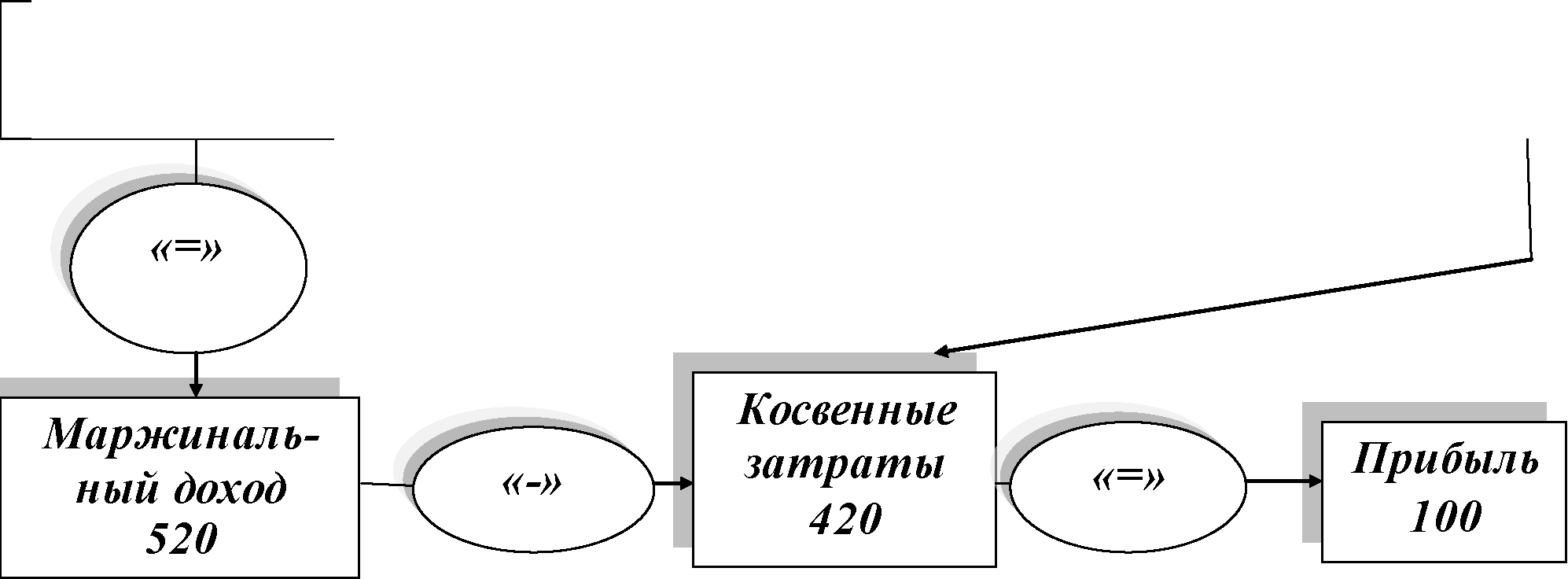 На основе приведенныхданныхпроизвести распределение затрат методом директ-костинга и абзорпшен -костинга.Лабораторная работа 5Показатели движения персоналаЗадача 1. На основе данных табл. 1 произвести анализ структуры работников предприятия. Результаты расчетов занести в таблицу.Структура работников по видам производства и категориямТаблица 1Задача 2. На основе данных табл. 2 произвести анализ движения работников предприятия. Результаты расчетов занести в таблицу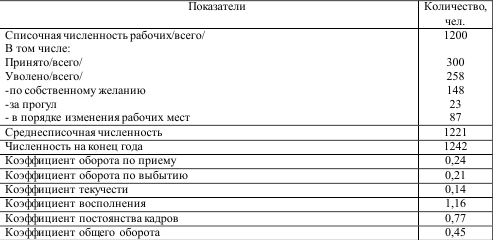 Лабораторная работа 5Анализ производительности труда. Оценка показателей выработки и трудоемкости.Задача 1. На основе данных табл.1 определить объем чистой продукции.Показатели деятельности предприятияТаблица 1Задача 2. На основе данных табл. 2 определить объем выработки на 1 рабочего и работника в натуральном и стоимостном выражении. Среднесписочная численность работников составляет 1200 человек, из них рабочих 87 %.Показатели выработкиТаблица 2Задача 3. На основе данных табл.3 определить полную трудоемкость работ и общие трудозатраты.Показатели трудоемкости деятельности предприятияТаблица 3Задания для самостоятельной работыНа основе данных таблицы определить показатели выработки на 1 работника.На основе данных таблицы определить полную трудоемкость выпуска продукции и трудозатраты 1 работника.УП: z38.03.03_1.plxУП: z38.03.03_1.plxУП: z38.03.03_1.plxстр. 3стр. 3Визирование РПД для исполнения в очередном учебном годуВизирование РПД для исполнения в очередном учебном годуОтдел образовательных программ и планирования учебного процесса Торопова Т.В. __________Рабочая программа пересмотрена, обсуждена и одобрена для исполнения в 2019-2020 учебном году на заседании кафедры Управление персоналом и социологияЗав. кафедрой к.с.н. доцент Белов М.Т. _________________Программу составил(и):  к.с.н., доцент, Кудрявцев Д.И. _________________Отдел образовательных программ и планирования учебного процесса Торопова Т.В. __________Рабочая программа пересмотрена, обсуждена и одобрена для исполнения в 2019-2020 учебном году на заседании кафедры Управление персоналом и социологияЗав. кафедрой к.с.н. доцент Белов М.Т. _________________Программу составил(и):  к.с.н., доцент, Кудрявцев Д.И. _________________Отдел образовательных программ и планирования учебного процесса Торопова Т.В. __________Рабочая программа пересмотрена, обсуждена и одобрена для исполнения в 2019-2020 учебном году на заседании кафедры Управление персоналом и социологияЗав. кафедрой к.с.н. доцент Белов М.Т. _________________Программу составил(и):  к.с.н., доцент, Кудрявцев Д.И. _________________Отдел образовательных программ и планирования учебного процесса Торопова Т.В. __________Рабочая программа пересмотрена, обсуждена и одобрена для исполнения в 2019-2020 учебном году на заседании кафедры Управление персоналом и социологияЗав. кафедрой к.с.н. доцент Белов М.Т. _________________Программу составил(и):  к.с.н., доцент, Кудрявцев Д.И. _________________Отдел образовательных программ и планирования учебного процесса Торопова Т.В. __________Рабочая программа пересмотрена, обсуждена и одобрена для исполнения в 2019-2020 учебном году на заседании кафедры Управление персоналом и социологияЗав. кафедрой к.с.н. доцент Белов М.Т. _________________Программу составил(и):  к.с.н., доцент, Кудрявцев Д.И. _________________Визирование РПД для исполнения в очередном учебном годуВизирование РПД для исполнения в очередном учебном годуОтдел образовательных программ и планирования учебного процесса Торопова Т.В. __________Рабочая программа пересмотрена, обсуждена и одобрена для исполнения в 2020-2021 учебном году на заседании кафедры Управление персоналом и социологияЗав. кафедрой к.с.н. доцент Белов М.Т. _________________Программу составил(и):  к.с.н., доцент, Кудрявцев Д.И. _________________Отдел образовательных программ и планирования учебного процесса Торопова Т.В. __________Рабочая программа пересмотрена, обсуждена и одобрена для исполнения в 2020-2021 учебном году на заседании кафедры Управление персоналом и социологияЗав. кафедрой к.с.н. доцент Белов М.Т. _________________Программу составил(и):  к.с.н., доцент, Кудрявцев Д.И. _________________Отдел образовательных программ и планирования учебного процесса Торопова Т.В. __________Рабочая программа пересмотрена, обсуждена и одобрена для исполнения в 2020-2021 учебном году на заседании кафедры Управление персоналом и социологияЗав. кафедрой к.с.н. доцент Белов М.Т. _________________Программу составил(и):  к.с.н., доцент, Кудрявцев Д.И. _________________Отдел образовательных программ и планирования учебного процесса Торопова Т.В. __________Рабочая программа пересмотрена, обсуждена и одобрена для исполнения в 2020-2021 учебном году на заседании кафедры Управление персоналом и социологияЗав. кафедрой к.с.н. доцент Белов М.Т. _________________Программу составил(и):  к.с.н., доцент, Кудрявцев Д.И. _________________Отдел образовательных программ и планирования учебного процесса Торопова Т.В. __________Рабочая программа пересмотрена, обсуждена и одобрена для исполнения в 2020-2021 учебном году на заседании кафедры Управление персоналом и социологияЗав. кафедрой к.с.н. доцент Белов М.Т. _________________Программу составил(и):  к.с.н., доцент, Кудрявцев Д.И. _________________Визирование РПД для исполнения в очередном учебном годуВизирование РПД для исполнения в очередном учебном годуОтдел образовательных программ и планирования учебного процесса Торопова Т.В. __________Рабочая программа пересмотрена, обсуждена и одобрена для исполнения в 2021-2022 учебном году на заседании кафедры Управление персоналом и социологияЗав. кафедрой: к.с.н. доцент Белов М.Т. _________________Программу составил(и):  к.с.н., доцент, Кудрявцев Д.И. _________________Отдел образовательных программ и планирования учебного процесса Торопова Т.В. __________Рабочая программа пересмотрена, обсуждена и одобрена для исполнения в 2021-2022 учебном году на заседании кафедры Управление персоналом и социологияЗав. кафедрой: к.с.н. доцент Белов М.Т. _________________Программу составил(и):  к.с.н., доцент, Кудрявцев Д.И. _________________Отдел образовательных программ и планирования учебного процесса Торопова Т.В. __________Рабочая программа пересмотрена, обсуждена и одобрена для исполнения в 2021-2022 учебном году на заседании кафедры Управление персоналом и социологияЗав. кафедрой: к.с.н. доцент Белов М.Т. _________________Программу составил(и):  к.с.н., доцент, Кудрявцев Д.И. _________________Отдел образовательных программ и планирования учебного процесса Торопова Т.В. __________Рабочая программа пересмотрена, обсуждена и одобрена для исполнения в 2021-2022 учебном году на заседании кафедры Управление персоналом и социологияЗав. кафедрой: к.с.н. доцент Белов М.Т. _________________Программу составил(и):  к.с.н., доцент, Кудрявцев Д.И. _________________Отдел образовательных программ и планирования учебного процесса Торопова Т.В. __________Рабочая программа пересмотрена, обсуждена и одобрена для исполнения в 2021-2022 учебном году на заседании кафедры Управление персоналом и социологияЗав. кафедрой: к.с.н. доцент Белов М.Т. _________________Программу составил(и):  к.с.н., доцент, Кудрявцев Д.И. _________________Визирование РПД для исполнения в очередном учебном годуВизирование РПД для исполнения в очередном учебном годуОтдел образовательных программ и планирования учебного процесса Торопова Т.В. __________Рабочая программа пересмотрена, обсуждена и одобрена для исполнения в 2022-2023 учебном году на заседании кафедры Управление персоналом и социологияЗав. кафедрой: к.с.н. доцент Белов М.Т. _________________Программу составил(и):  к.с.н., доцент, Кудрявцев Д.И. _________________Отдел образовательных программ и планирования учебного процесса Торопова Т.В. __________Рабочая программа пересмотрена, обсуждена и одобрена для исполнения в 2022-2023 учебном году на заседании кафедры Управление персоналом и социологияЗав. кафедрой: к.с.н. доцент Белов М.Т. _________________Программу составил(и):  к.с.н., доцент, Кудрявцев Д.И. _________________Отдел образовательных программ и планирования учебного процесса Торопова Т.В. __________Рабочая программа пересмотрена, обсуждена и одобрена для исполнения в 2022-2023 учебном году на заседании кафедры Управление персоналом и социологияЗав. кафедрой: к.с.н. доцент Белов М.Т. _________________Программу составил(и):  к.с.н., доцент, Кудрявцев Д.И. _________________Отдел образовательных программ и планирования учебного процесса Торопова Т.В. __________Рабочая программа пересмотрена, обсуждена и одобрена для исполнения в 2022-2023 учебном году на заседании кафедры Управление персоналом и социологияЗав. кафедрой: к.с.н. доцент Белов М.Т. _________________Программу составил(и):  к.с.н., доцент, Кудрявцев Д.И. _________________Отдел образовательных программ и планирования учебного процесса Торопова Т.В. __________Рабочая программа пересмотрена, обсуждена и одобрена для исполнения в 2022-2023 учебном году на заседании кафедры Управление персоналом и социологияЗав. кафедрой: к.с.н. доцент Белов М.Т. _________________Программу составил(и):  к.с.н., доцент, Кудрявцев Д.И. _________________УП: z38.03.03_1.plxУП: z38.03.03_1.plxУП: z38.03.03_1.plxУП: z38.03.03_1.plxУП: z38.03.03_1.plxстр. 41. ЦЕЛИ ОСВОЕНИЯ ДИСЦИПЛИНЫ1. ЦЕЛИ ОСВОЕНИЯ ДИСЦИПЛИНЫ1. ЦЕЛИ ОСВОЕНИЯ ДИСЦИПЛИНЫ1. ЦЕЛИ ОСВОЕНИЯ ДИСЦИПЛИНЫ1. ЦЕЛИ ОСВОЕНИЯ ДИСЦИПЛИНЫ1. ЦЕЛИ ОСВОЕНИЯ ДИСЦИПЛИНЫ1. ЦЕЛИ ОСВОЕНИЯ ДИСЦИПЛИНЫ1. ЦЕЛИ ОСВОЕНИЯ ДИСЦИПЛИНЫ1. ЦЕЛИ ОСВОЕНИЯ ДИСЦИПЛИНЫ1. ЦЕЛИ ОСВОЕНИЯ ДИСЦИПЛИНЫ1. ЦЕЛИ ОСВОЕНИЯ ДИСЦИПЛИНЫ1. ЦЕЛИ ОСВОЕНИЯ ДИСЦИПЛИНЫ1.1Цели:формирование знания по сбору, хранению, обработке, анализу и оценке информации, необходимой для управления деятельностью организации с соблюдением действующего законодательства и нормативных документов.Цели:формирование знания по сбору, хранению, обработке, анализу и оценке информации, необходимой для управления деятельностью организации с соблюдением действующего законодательства и нормативных документов.Цели:формирование знания по сбору, хранению, обработке, анализу и оценке информации, необходимой для управления деятельностью организации с соблюдением действующего законодательства и нормативных документов.Цели:формирование знания по сбору, хранению, обработке, анализу и оценке информации, необходимой для управления деятельностью организации с соблюдением действующего законодательства и нормативных документов.Цели:формирование знания по сбору, хранению, обработке, анализу и оценке информации, необходимой для управления деятельностью организации с соблюдением действующего законодательства и нормативных документов.Цели:формирование знания по сбору, хранению, обработке, анализу и оценке информации, необходимой для управления деятельностью организации с соблюдением действующего законодательства и нормативных документов.Цели:формирование знания по сбору, хранению, обработке, анализу и оценке информации, необходимой для управления деятельностью организации с соблюдением действующего законодательства и нормативных документов.Цели:формирование знания по сбору, хранению, обработке, анализу и оценке информации, необходимой для управления деятельностью организации с соблюдением действующего законодательства и нормативных документов.Цели:формирование знания по сбору, хранению, обработке, анализу и оценке информации, необходимой для управления деятельностью организации с соблюдением действующего законодательства и нормативных документов.Цели:формирование знания по сбору, хранению, обработке, анализу и оценке информации, необходимой для управления деятельностью организации с соблюдением действующего законодательства и нормативных документов.Цели:формирование знания по сбору, хранению, обработке, анализу и оценке информации, необходимой для управления деятельностью организации с соблюдением действующего законодательства и нормативных документов.1.2Задачи: углубление профессиональной компетенции студента, рассмотрение сущности, роли и назначения бухгалтерского учета; формирование знаний о правилах отражения в бухгалтерском учете активов, обязательств и капитала организации; раскрытие информации о хозяйственной деятельности в финансовой отчетности организаций.Задачи: углубление профессиональной компетенции студента, рассмотрение сущности, роли и назначения бухгалтерского учета; формирование знаний о правилах отражения в бухгалтерском учете активов, обязательств и капитала организации; раскрытие информации о хозяйственной деятельности в финансовой отчетности организаций.Задачи: углубление профессиональной компетенции студента, рассмотрение сущности, роли и назначения бухгалтерского учета; формирование знаний о правилах отражения в бухгалтерском учете активов, обязательств и капитала организации; раскрытие информации о хозяйственной деятельности в финансовой отчетности организаций.Задачи: углубление профессиональной компетенции студента, рассмотрение сущности, роли и назначения бухгалтерского учета; формирование знаний о правилах отражения в бухгалтерском учете активов, обязательств и капитала организации; раскрытие информации о хозяйственной деятельности в финансовой отчетности организаций.Задачи: углубление профессиональной компетенции студента, рассмотрение сущности, роли и назначения бухгалтерского учета; формирование знаний о правилах отражения в бухгалтерском учете активов, обязательств и капитала организации; раскрытие информации о хозяйственной деятельности в финансовой отчетности организаций.Задачи: углубление профессиональной компетенции студента, рассмотрение сущности, роли и назначения бухгалтерского учета; формирование знаний о правилах отражения в бухгалтерском учете активов, обязательств и капитала организации; раскрытие информации о хозяйственной деятельности в финансовой отчетности организаций.Задачи: углубление профессиональной компетенции студента, рассмотрение сущности, роли и назначения бухгалтерского учета; формирование знаний о правилах отражения в бухгалтерском учете активов, обязательств и капитала организации; раскрытие информации о хозяйственной деятельности в финансовой отчетности организаций.Задачи: углубление профессиональной компетенции студента, рассмотрение сущности, роли и назначения бухгалтерского учета; формирование знаний о правилах отражения в бухгалтерском учете активов, обязательств и капитала организации; раскрытие информации о хозяйственной деятельности в финансовой отчетности организаций.Задачи: углубление профессиональной компетенции студента, рассмотрение сущности, роли и назначения бухгалтерского учета; формирование знаний о правилах отражения в бухгалтерском учете активов, обязательств и капитала организации; раскрытие информации о хозяйственной деятельности в финансовой отчетности организаций.Задачи: углубление профессиональной компетенции студента, рассмотрение сущности, роли и назначения бухгалтерского учета; формирование знаний о правилах отражения в бухгалтерском учете активов, обязательств и капитала организации; раскрытие информации о хозяйственной деятельности в финансовой отчетности организаций.Задачи: углубление профессиональной компетенции студента, рассмотрение сущности, роли и назначения бухгалтерского учета; формирование знаний о правилах отражения в бухгалтерском учете активов, обязательств и капитала организации; раскрытие информации о хозяйственной деятельности в финансовой отчетности организаций.2. МЕСТО ДИСЦИПЛИНЫ В СТРУКТУРЕ ОБРАЗОВАТЕЛЬНОЙ ПРОГРАММЫ2. МЕСТО ДИСЦИПЛИНЫ В СТРУКТУРЕ ОБРАЗОВАТЕЛЬНОЙ ПРОГРАММЫ2. МЕСТО ДИСЦИПЛИНЫ В СТРУКТУРЕ ОБРАЗОВАТЕЛЬНОЙ ПРОГРАММЫ2. МЕСТО ДИСЦИПЛИНЫ В СТРУКТУРЕ ОБРАЗОВАТЕЛЬНОЙ ПРОГРАММЫ2. МЕСТО ДИСЦИПЛИНЫ В СТРУКТУРЕ ОБРАЗОВАТЕЛЬНОЙ ПРОГРАММЫ2. МЕСТО ДИСЦИПЛИНЫ В СТРУКТУРЕ ОБРАЗОВАТЕЛЬНОЙ ПРОГРАММЫ2. МЕСТО ДИСЦИПЛИНЫ В СТРУКТУРЕ ОБРАЗОВАТЕЛЬНОЙ ПРОГРАММЫ2. МЕСТО ДИСЦИПЛИНЫ В СТРУКТУРЕ ОБРАЗОВАТЕЛЬНОЙ ПРОГРАММЫ2. МЕСТО ДИСЦИПЛИНЫ В СТРУКТУРЕ ОБРАЗОВАТЕЛЬНОЙ ПРОГРАММЫ2. МЕСТО ДИСЦИПЛИНЫ В СТРУКТУРЕ ОБРАЗОВАТЕЛЬНОЙ ПРОГРАММЫ2. МЕСТО ДИСЦИПЛИНЫ В СТРУКТУРЕ ОБРАЗОВАТЕЛЬНОЙ ПРОГРАММЫ2. МЕСТО ДИСЦИПЛИНЫ В СТРУКТУРЕ ОБРАЗОВАТЕЛЬНОЙ ПРОГРАММЫЦикл (раздел) ООП:Цикл (раздел) ООП:Цикл (раздел) ООП:Б1.ББ1.ББ1.ББ1.ББ1.ББ1.ББ1.ББ1.ББ1.Б2.1Требования к предварительной подготовке обучающегося:Требования к предварительной подготовке обучающегося:Требования к предварительной подготовке обучающегося:Требования к предварительной подготовке обучающегося:Требования к предварительной подготовке обучающегося:Требования к предварительной подготовке обучающегося:Требования к предварительной подготовке обучающегося:Требования к предварительной подготовке обучающегося:Требования к предварительной подготовке обучающегося:Требования к предварительной подготовке обучающегося:Требования к предварительной подготовке обучающегося:2.1.1Необходимыми условиями для успешного освоения дисциплины являются навыки, знания и умения, полученные в ходе освоения дисциплин:Необходимыми условиями для успешного освоения дисциплины являются навыки, знания и умения, полученные в ходе освоения дисциплин:Необходимыми условиями для успешного освоения дисциплины являются навыки, знания и умения, полученные в ходе освоения дисциплин:Необходимыми условиями для успешного освоения дисциплины являются навыки, знания и умения, полученные в ходе освоения дисциплин:Необходимыми условиями для успешного освоения дисциплины являются навыки, знания и умения, полученные в ходе освоения дисциплин:Необходимыми условиями для успешного освоения дисциплины являются навыки, знания и умения, полученные в ходе освоения дисциплин:Необходимыми условиями для успешного освоения дисциплины являются навыки, знания и умения, полученные в ходе освоения дисциплин:Необходимыми условиями для успешного освоения дисциплины являются навыки, знания и умения, полученные в ходе освоения дисциплин:Необходимыми условиями для успешного освоения дисциплины являются навыки, знания и умения, полученные в ходе освоения дисциплин:Необходимыми условиями для успешного освоения дисциплины являются навыки, знания и умения, полученные в ходе освоения дисциплин:Необходимыми условиями для успешного освоения дисциплины являются навыки, знания и умения, полученные в ходе освоения дисциплин:2.1.2Регламентация, нормирование и оплата трудаРегламентация, нормирование и оплата трудаРегламентация, нормирование и оплата трудаРегламентация, нормирование и оплата трудаРегламентация, нормирование и оплата трудаРегламентация, нормирование и оплата трудаРегламентация, нормирование и оплата трудаРегламентация, нормирование и оплата трудаРегламентация, нормирование и оплата трудаРегламентация, нормирование и оплата трудаРегламентация, нормирование и оплата труда2.1.3Экономика, организация и управление на предприятииЭкономика, организация и управление на предприятииЭкономика, организация и управление на предприятииЭкономика, организация и управление на предприятииЭкономика, организация и управление на предприятииЭкономика, организация и управление на предприятииЭкономика, организация и управление на предприятииЭкономика, организация и управление на предприятииЭкономика, организация и управление на предприятииЭкономика, организация и управление на предприятииЭкономика, организация и управление на предприятии2.1.4Управление человеческими ресурсамиУправление человеческими ресурсамиУправление человеческими ресурсамиУправление человеческими ресурсамиУправление человеческими ресурсамиУправление человеческими ресурсамиУправление человеческими ресурсамиУправление человеческими ресурсамиУправление человеческими ресурсамиУправление человеческими ресурсамиУправление человеческими ресурсами2.1.5Документационное обеспечение управленияДокументационное обеспечение управленияДокументационное обеспечение управленияДокументационное обеспечение управленияДокументационное обеспечение управленияДокументационное обеспечение управленияДокументационное обеспечение управленияДокументационное обеспечение управленияДокументационное обеспечение управленияДокументационное обеспечение управленияДокументационное обеспечение управления2.2Дисциплины и практики, для которых освоение данной дисциплины (модуля) необходимо как предшествующее:Дисциплины и практики, для которых освоение данной дисциплины (модуля) необходимо как предшествующее:Дисциплины и практики, для которых освоение данной дисциплины (модуля) необходимо как предшествующее:Дисциплины и практики, для которых освоение данной дисциплины (модуля) необходимо как предшествующее:Дисциплины и практики, для которых освоение данной дисциплины (модуля) необходимо как предшествующее:Дисциплины и практики, для которых освоение данной дисциплины (модуля) необходимо как предшествующее:Дисциплины и практики, для которых освоение данной дисциплины (модуля) необходимо как предшествующее:Дисциплины и практики, для которых освоение данной дисциплины (модуля) необходимо как предшествующее:Дисциплины и практики, для которых освоение данной дисциплины (модуля) необходимо как предшествующее:Дисциплины и практики, для которых освоение данной дисциплины (модуля) необходимо как предшествующее:Дисциплины и практики, для которых освоение данной дисциплины (модуля) необходимо как предшествующее:2.2.1Концепция контроллинга и функционально-стоимостной анализКонцепция контроллинга и функционально-стоимостной анализКонцепция контроллинга и функционально-стоимостной анализКонцепция контроллинга и функционально-стоимостной анализКонцепция контроллинга и функционально-стоимостной анализКонцепция контроллинга и функционально-стоимостной анализКонцепция контроллинга и функционально-стоимостной анализКонцепция контроллинга и функционально-стоимостной анализКонцепция контроллинга и функционально-стоимостной анализКонцепция контроллинга и функционально-стоимостной анализКонцепция контроллинга и функционально-стоимостной анализ2.2.2Практикум в управлении персоналомПрактикум в управлении персоналомПрактикум в управлении персоналомПрактикум в управлении персоналомПрактикум в управлении персоналомПрактикум в управлении персоналомПрактикум в управлении персоналомПрактикум в управлении персоналомПрактикум в управлении персоналомПрактикум в управлении персоналомПрактикум в управлении персоналом3. ТРЕБОВАНИЯ К РЕЗУЛЬТАТАМ ОСВОЕНИЯ ДИСЦИПЛИНЫ3. ТРЕБОВАНИЯ К РЕЗУЛЬТАТАМ ОСВОЕНИЯ ДИСЦИПЛИНЫ3. ТРЕБОВАНИЯ К РЕЗУЛЬТАТАМ ОСВОЕНИЯ ДИСЦИПЛИНЫ3. ТРЕБОВАНИЯ К РЕЗУЛЬТАТАМ ОСВОЕНИЯ ДИСЦИПЛИНЫ3. ТРЕБОВАНИЯ К РЕЗУЛЬТАТАМ ОСВОЕНИЯ ДИСЦИПЛИНЫ3. ТРЕБОВАНИЯ К РЕЗУЛЬТАТАМ ОСВОЕНИЯ ДИСЦИПЛИНЫ3. ТРЕБОВАНИЯ К РЕЗУЛЬТАТАМ ОСВОЕНИЯ ДИСЦИПЛИНЫ3. ТРЕБОВАНИЯ К РЕЗУЛЬТАТАМ ОСВОЕНИЯ ДИСЦИПЛИНЫ3. ТРЕБОВАНИЯ К РЕЗУЛЬТАТАМ ОСВОЕНИЯ ДИСЦИПЛИНЫ3. ТРЕБОВАНИЯ К РЕЗУЛЬТАТАМ ОСВОЕНИЯ ДИСЦИПЛИНЫ3. ТРЕБОВАНИЯ К РЕЗУЛЬТАТАМ ОСВОЕНИЯ ДИСЦИПЛИНЫ3. ТРЕБОВАНИЯ К РЕЗУЛЬТАТАМ ОСВОЕНИЯ ДИСЦИПЛИНЫОПК-5:      способностью анализировать результаты исследований в контексте целей и задач своей организацииОПК-5:      способностью анализировать результаты исследований в контексте целей и задач своей организацииОПК-5:      способностью анализировать результаты исследований в контексте целей и задач своей организацииОПК-5:      способностью анализировать результаты исследований в контексте целей и задач своей организацииОПК-5:      способностью анализировать результаты исследований в контексте целей и задач своей организацииОПК-5:      способностью анализировать результаты исследований в контексте целей и задач своей организацииОПК-5:      способностью анализировать результаты исследований в контексте целей и задач своей организацииОПК-5:      способностью анализировать результаты исследований в контексте целей и задач своей организацииОПК-5:      способностью анализировать результаты исследований в контексте целей и задач своей организацииОПК-5:      способностью анализировать результаты исследований в контексте целей и задач своей организацииОПК-5:      способностью анализировать результаты исследований в контексте целей и задач своей организацииОПК-5:      способностью анализировать результаты исследований в контексте целей и задач своей организацииЗнать:Знать:Знать:Знать:Знать:Знать:Знать:Знать:Знать:Знать:Знать:Знать:некоторые методы поиска, обобщения и анализа информации, позволяющие диагностировать наиболее явные социально- экономические проблемы и процессы в организациинекоторые методы поиска, обобщения и анализа информации, позволяющие диагностировать наиболее явные социально- экономические проблемы и процессы в организациинекоторые методы поиска, обобщения и анализа информации, позволяющие диагностировать наиболее явные социально- экономические проблемы и процессы в организациинекоторые методы поиска, обобщения и анализа информации, позволяющие диагностировать наиболее явные социально- экономические проблемы и процессы в организациинекоторые методы поиска, обобщения и анализа информации, позволяющие диагностировать наиболее явные социально- экономические проблемы и процессы в организациинекоторые методы поиска, обобщения и анализа информации, позволяющие диагностировать наиболее явные социально- экономические проблемы и процессы в организациинекоторые методы поиска, обобщения и анализа информации, позволяющие диагностировать наиболее явные социально- экономические проблемы и процессы в организациинекоторые методы поиска, обобщения и анализа информации, позволяющие диагностировать наиболее явные социально- экономические проблемы и процессы в организациинекоторые методы поиска, обобщения и анализа информации, позволяющие диагностировать наиболее явные социально- экономические проблемы и процессы в организациинекоторые методы поиска, обобщения и анализа информации, позволяющие диагностировать наиболее явные социально- экономические проблемы и процессы в организациинекоторые методы поиска, обобщения и анализа информации, позволяющие диагностировать наиболее явные социально- экономические проблемы и процессы в организациинекоторые методы поиска, обобщения и анализа информации, позволяющие диагностировать наиболее явные социально- экономические проблемы и процессы в организацииУметь:Уметь:Уметь:Уметь:Уметь:Уметь:Уметь:Уметь:Уметь:Уметь:Уметь:Уметь:применять осовные экономические термины, законы и теории, рассчитывать экономические показателиприменять осовные экономические термины, законы и теории, рассчитывать экономические показателиприменять осовные экономические термины, законы и теории, рассчитывать экономические показателиприменять осовные экономические термины, законы и теории, рассчитывать экономические показателиприменять осовные экономические термины, законы и теории, рассчитывать экономические показателиприменять осовные экономические термины, законы и теории, рассчитывать экономические показателиприменять осовные экономические термины, законы и теории, рассчитывать экономические показателиприменять осовные экономические термины, законы и теории, рассчитывать экономические показателиприменять осовные экономические термины, законы и теории, рассчитывать экономические показателиприменять осовные экономические термины, законы и теории, рассчитывать экономические показателиприменять осовные экономические термины, законы и теории, рассчитывать экономические показателиприменять осовные экономические термины, законы и теории, рассчитывать экономические показателиВладеть:Владеть:Владеть:Владеть:Владеть:Владеть:Владеть:Владеть:Владеть:Владеть:Владеть:Владеть:навыками выявления основных тенденций изменения социально- экономических показателей организациинавыками выявления основных тенденций изменения социально- экономических показателей организациинавыками выявления основных тенденций изменения социально- экономических показателей организациинавыками выявления основных тенденций изменения социально- экономических показателей организациинавыками выявления основных тенденций изменения социально- экономических показателей организациинавыками выявления основных тенденций изменения социально- экономических показателей организациинавыками выявления основных тенденций изменения социально- экономических показателей организациинавыками выявления основных тенденций изменения социально- экономических показателей организациинавыками выявления основных тенденций изменения социально- экономических показателей организациинавыками выявления основных тенденций изменения социально- экономических показателей организациинавыками выявления основных тенденций изменения социально- экономических показателей организациинавыками выявления основных тенденций изменения социально- экономических показателей организацииОПК-8:      способностью использовать нормативные правовые акты в своей профессиональной деятельности, анализировать социально-экономические проблемы и процессы в организации, находить организационно- управленческие и экономические решения, разрабатывать алгоритмы их реализации и готовностью нести ответственность за их результатыОПК-8:      способностью использовать нормативные правовые акты в своей профессиональной деятельности, анализировать социально-экономические проблемы и процессы в организации, находить организационно- управленческие и экономические решения, разрабатывать алгоритмы их реализации и готовностью нести ответственность за их результатыОПК-8:      способностью использовать нормативные правовые акты в своей профессиональной деятельности, анализировать социально-экономические проблемы и процессы в организации, находить организационно- управленческие и экономические решения, разрабатывать алгоритмы их реализации и готовностью нести ответственность за их результатыОПК-8:      способностью использовать нормативные правовые акты в своей профессиональной деятельности, анализировать социально-экономические проблемы и процессы в организации, находить организационно- управленческие и экономические решения, разрабатывать алгоритмы их реализации и готовностью нести ответственность за их результатыОПК-8:      способностью использовать нормативные правовые акты в своей профессиональной деятельности, анализировать социально-экономические проблемы и процессы в организации, находить организационно- управленческие и экономические решения, разрабатывать алгоритмы их реализации и готовностью нести ответственность за их результатыОПК-8:      способностью использовать нормативные правовые акты в своей профессиональной деятельности, анализировать социально-экономические проблемы и процессы в организации, находить организационно- управленческие и экономические решения, разрабатывать алгоритмы их реализации и готовностью нести ответственность за их результатыОПК-8:      способностью использовать нормативные правовые акты в своей профессиональной деятельности, анализировать социально-экономические проблемы и процессы в организации, находить организационно- управленческие и экономические решения, разрабатывать алгоритмы их реализации и готовностью нести ответственность за их результатыОПК-8:      способностью использовать нормативные правовые акты в своей профессиональной деятельности, анализировать социально-экономические проблемы и процессы в организации, находить организационно- управленческие и экономические решения, разрабатывать алгоритмы их реализации и готовностью нести ответственность за их результатыОПК-8:      способностью использовать нормативные правовые акты в своей профессиональной деятельности, анализировать социально-экономические проблемы и процессы в организации, находить организационно- управленческие и экономические решения, разрабатывать алгоритмы их реализации и готовностью нести ответственность за их результатыОПК-8:      способностью использовать нормативные правовые акты в своей профессиональной деятельности, анализировать социально-экономические проблемы и процессы в организации, находить организационно- управленческие и экономические решения, разрабатывать алгоритмы их реализации и готовностью нести ответственность за их результатыОПК-8:      способностью использовать нормативные правовые акты в своей профессиональной деятельности, анализировать социально-экономические проблемы и процессы в организации, находить организационно- управленческие и экономические решения, разрабатывать алгоритмы их реализации и готовностью нести ответственность за их результатыОПК-8:      способностью использовать нормативные правовые акты в своей профессиональной деятельности, анализировать социально-экономические проблемы и процессы в организации, находить организационно- управленческие и экономические решения, разрабатывать алгоритмы их реализации и готовностью нести ответственность за их результатыЗнать:Знать:Знать:Знать:Знать:Знать:Знать:Знать:Знать:Знать:Знать:Знать:принципы и основы формирования системы мотивации и стимулирования персонала (в том числе оплаты труда)принципы и основы формирования системы мотивации и стимулирования персонала (в том числе оплаты труда)принципы и основы формирования системы мотивации и стимулирования персонала (в том числе оплаты труда)принципы и основы формирования системы мотивации и стимулирования персонала (в том числе оплаты труда)принципы и основы формирования системы мотивации и стимулирования персонала (в том числе оплаты труда)принципы и основы формирования системы мотивации и стимулирования персонала (в том числе оплаты труда)принципы и основы формирования системы мотивации и стимулирования персонала (в том числе оплаты труда)принципы и основы формирования системы мотивации и стимулирования персонала (в том числе оплаты труда)принципы и основы формирования системы мотивации и стимулирования персонала (в том числе оплаты труда)принципы и основы формирования системы мотивации и стимулирования персонала (в том числе оплаты труда)принципы и основы формирования системы мотивации и стимулирования персонала (в том числе оплаты труда)принципы и основы формирования системы мотивации и стимулирования персонала (в том числе оплаты труда)Уметь:Уметь:Уметь:Уметь:Уметь:Уметь:Уметь:Уметь:Уметь:Уметь:Уметь:Уметь:формировать, обобщать и использовать информацию об активах, капитале и обязательствах организации для целей управленияформировать, обобщать и использовать информацию об активах, капитале и обязательствах организации для целей управленияформировать, обобщать и использовать информацию об активах, капитале и обязательствах организации для целей управленияформировать, обобщать и использовать информацию об активах, капитале и обязательствах организации для целей управленияформировать, обобщать и использовать информацию об активах, капитале и обязательствах организации для целей управленияформировать, обобщать и использовать информацию об активах, капитале и обязательствах организации для целей управленияформировать, обобщать и использовать информацию об активах, капитале и обязательствах организации для целей управленияформировать, обобщать и использовать информацию об активах, капитале и обязательствах организации для целей управленияформировать, обобщать и использовать информацию об активах, капитале и обязательствах организации для целей управленияформировать, обобщать и использовать информацию об активах, капитале и обязательствах организации для целей управленияформировать, обобщать и использовать информацию об активах, капитале и обязательствах организации для целей управленияформировать, обобщать и использовать информацию об активах, капитале и обязательствах организации для целей управленияВладеть:Владеть:Владеть:Владеть:Владеть:Владеть:Владеть:Владеть:Владеть:Владеть:Владеть:Владеть:методологией обработки учетной информации на предприятии и в его структурных подразделенияхметодологией обработки учетной информации на предприятии и в его структурных подразделенияхметодологией обработки учетной информации на предприятии и в его структурных подразделенияхметодологией обработки учетной информации на предприятии и в его структурных подразделенияхметодологией обработки учетной информации на предприятии и в его структурных подразделенияхметодологией обработки учетной информации на предприятии и в его структурных подразделенияхметодологией обработки учетной информации на предприятии и в его структурных подразделенияхметодологией обработки учетной информации на предприятии и в его структурных подразделенияхметодологией обработки учетной информации на предприятии и в его структурных подразделенияхметодологией обработки учетной информации на предприятии и в его структурных подразделенияхметодологией обработки учетной информации на предприятии и в его структурных подразделенияхметодологией обработки учетной информации на предприятии и в его структурных подразделениях4. СТРУКТУРА И СОДЕРЖАНИЕ ДИСЦИПЛИНЫ (МОДУЛЯ)4. СТРУКТУРА И СОДЕРЖАНИЕ ДИСЦИПЛИНЫ (МОДУЛЯ)4. СТРУКТУРА И СОДЕРЖАНИЕ ДИСЦИПЛИНЫ (МОДУЛЯ)4. СТРУКТУРА И СОДЕРЖАНИЕ ДИСЦИПЛИНЫ (МОДУЛЯ)4. СТРУКТУРА И СОДЕРЖАНИЕ ДИСЦИПЛИНЫ (МОДУЛЯ)4. СТРУКТУРА И СОДЕРЖАНИЕ ДИСЦИПЛИНЫ (МОДУЛЯ)4. СТРУКТУРА И СОДЕРЖАНИЕ ДИСЦИПЛИНЫ (МОДУЛЯ)4. СТРУКТУРА И СОДЕРЖАНИЕ ДИСЦИПЛИНЫ (МОДУЛЯ)4. СТРУКТУРА И СОДЕРЖАНИЕ ДИСЦИПЛИНЫ (МОДУЛЯ)4. СТРУКТУРА И СОДЕРЖАНИЕ ДИСЦИПЛИНЫ (МОДУЛЯ)4. СТРУКТУРА И СОДЕРЖАНИЕ ДИСЦИПЛИНЫ (МОДУЛЯ)4. СТРУКТУРА И СОДЕРЖАНИЕ ДИСЦИПЛИНЫ (МОДУЛЯ)Код занятияКод занятияНаименование разделов и тем /вид занятия/Наименование разделов и тем /вид занятия/Семестр / КурсСеместр / КурсЧасовКомпетен-цииЛитератураИнтер акт.ПримечаниеПримечаниеРаздел 1. Основы бухгалтерского управленческого учетаРаздел 1. Основы бухгалтерского управленческого учетаУП: z38.03.03_1.plxУП: z38.03.03_1.plxУП: z38.03.03_1.plxстр. 51.1Сущность и значение бухгалтерского учета.Сущность бухгалтерского учета, его основные задачи и требования, предъявляемые к его ведению. Содержание и состав информации, формируемой в бухгалтерском учете. Система нормативного регулирования бухгалтерского учета в РФ./Лек/332ОПК-5 ОПК -8Л1.1 Л1.2 Л2.1 Л2.2 Л2.3 Л2.4 Л2.5Э1 Э221.2Сущность и значение бухгалтерского учета.Сущность бухгалтерского учета, его основные задачи и требования, предъявляемые к его ведению. Содержание и состав информации, формируемой в бухгалтерском учете. Система нормативного регулирования бухгалтерского учета в РФ./Лаб/332ОПК-5 ОПК -8Л1.1 Л1.2 Л2.1 Л2.2 Л2.3 Л2.4 Л2.5Э1 Э201.3Сущность и значение бухгалтерского учета.Сущность бухгалтерского учета, его основные задачи и требования, предъявляемые к его ведению. Содержание и состав информации, формируемой в бухгалтерском учете. Система нормативного регулирования бухгалтерского учета в РФ./Пр/332ОПК-5 ОПК -8Л1.1 Л1.2 Л2.1 Л2.2 Л2.3 Л2.4 Л2.5Э1 Э221.4«Предмет и метод бухгалтерского учета».Предмет бухгалтерского учета и его объекты. Классификация активов организации. Классификация пассивов организации. Характеристика хозяйственных операций и процессов деятельности организации. Метод бухгалтерского учета./Лек/332ОПК-5 ОПК -8Л1.1 Л1.2 Л2.1 Л2.2Э1 Э201.5«Предмет и метод бухгалтерского учета».Предмет бухгалтерского учета и его объекты. Классификация активов организации. Классификация пассивов организации. Характеристика хозяйственных операций и процессов деятельности организации. Метод бухгалтерского учета./Ср/338ОПК-5 ОПК -8Л1.1 Л2.1 Л2.2Э1 Э201.6«Предмет и метод бухгалтерского учета».Предмет бухгалтерского учета и его объекты. Классификация активов организации. Классификация пассивов организации. Характеристика хозяйственных операций и процессов деятельности организации. Метод бухгалтерского учета./Пр/332ОПК-5 ОПК -8Л1.1 Л2.1 Л2.2Э1 Э22УП: z38.03.03_1.plxУП: z38.03.03_1.plxУП: z38.03.03_1.plxстр. 61.7«Бухгалтерский баланс».Капитальное (основное) уравнение бухгалтерского учета. Сущность, содержание и строение бухгалтерского баланса. Изменения в бухгалтерском балансе, вызываемые хозяйственными операциями./Лек/332ОПК-5 ОПК -8Л1.1 Л2.1 Л2.2Э1 Э201.8«Бухгалтерский баланс».Капитальное (основное) уравнение бухгалтерского учета. Сущность, содержание и строение бухгалтерского баланса. Изменения в бухгалтерском балансе, вызываемые хозяйственными операциями./Ср/335ОПК-5 ОПК -8Л1.1 Л2.1 Л2.2Э1 Э201.9«Бухгалтерский баланс».Капитальное (основное) уравнение бухгалтерского учета. Сущность, содержание и строение бухгалтерского баланса. Изменения в бухгалтерском балансе, вызываемые хозяйственными операциями./Пр/332ОПК-5 ОПК -8Л1.1 Л2.1 Л2.2Э1 Э201.10«Система счетов бухгалтерского учета и двойная запись».Понятие бухгалтерского счета. Правила отражения хозяйственных операций на бухгалтерских счетах. Сущность и значение двойной записи хозяйственных операций на бухгалтерских счетах. Корреспонденция бухгалтерских счетов. Бухгалтерские проводки. Хронологическая и систематическая записи в бухгалтерском учете. Синтетический и аналитический чет. Понятие о субсчетах. Обобщение данных текущего счета. Оборотные ведомости. Общая схема последовательности выполнения полного цикла учетных работ./Лек/332ОПК-5 ОПК -8Л1.1 Л2.1 Л2.2Э1 Э201.11«Система счетов бухгалтерского учета и двойная запись».Понятие бухгалтерского счета. Правила отражения хозяйственных операций на бухгалтерских счетах. Сущность и значение двойной записи хозяйственных операций на бухгалтерских счетах. Корреспонденция бухгалтерских счетов. Бухгалтерские проводки. Хронологическая и систематическая записи в бухгалтерском учете. Синтетический и аналитический чет. Понятие о субсчетах. Обобщение данных текущего счета. Оборотные ведомости. Общая схема последовательности выполнения полного цикла учетных работ./Ср/336ОПК-5 ОПК -8Л1.1 Л2.1 Л2.2Э1 Э20УП: z38.03.03_1.plxУП: z38.03.03_1.plxУП: z38.03.03_1.plxстр. 71.12«Система счетов бухгалтерского учета и двойная запись».Понятие бухгалтерского счета. Правила отражения хозяйственных операций на бухгалтерских счетах. Сущность и значение двойной записи хозяйственных операций на бухгалтерских счетах. Корреспонденция бухгалтерских счетов. Бухгалтерские проводки. Хронологическая и систематическая записи в бухгалтерском учете. Синтетический и аналитический чет. Понятие о субсчетах. Обобщение данных текущего счета. Оборотные ведомости. Общая схема последовательности выполнения полного цикла учетных работ./Пр/332ОПК-5 ОПК -8Л1.1 Л2.1 Л2.2Э1 Э201.13«Использование системы счетов для учета хозяйственных процессов».Основные принципы учета процесса формирования уставного капитала. Основные принципы учета процесса снабжения. Основные принципы учета процесса производства. Основные принципы учета процесса продажи и выявление его финансового результата. Определение конечного финансового результата хозяйственной деятельности организации./Ср/336ОПК-5 ОПК -8Л1.1 Л2.1 Л2.2Э1 Э201.14«Использование системы счетов для учета хозяйственных процессов».Основные принципы учета процесса формирования уставного капитала. Основные принципы учета процесса снабжения. Основные принципы учета процесса производства. Основные принципы учета процесса продажи и выявление его финансового результата. Определение конечного финансового результата хозяйственной деятельности организации./Пр/332ОПК-5 ОПК -8Л1.1 Л2.1 Л2.2Э1 Э20УП: z38.03.03_1.plxУП: z38.03.03_1.plxУП: z38.03.03_1.plxстр. 81.15Темы рефератов:1. Сущность бухгалтерского учета, его основные задачи и требования, предъявляемые к его ведению.2. Содержание и состав информации, формируемой в бухгалтерском учете.3. Система нормативного регулирования бухгалтерского учета в РФ.4. Предмет бухгалтерского учета и его объекты.5. Классификация активов организации.6. Классификация пассивов организации.7. Характеристика хозяйственных операций и процессов деятельности организации.8. Метод бухгалтерского учета.9. Капитальное (основное) уравнение бухгалтерского учета.10. Сущность, содержание и строение бухгалтерского баланса.11. Изменения в бухгалтерском балансе, вызываемые хозяйственными операциями.12. Понятие бухгалтерского счета.13. Правила отражения хозяйственных операций на бухгалтерских счетах.14. Сущность и значение двойной записи хозяйственных операций на бухгалтерских счетах.15. Корреспонденция бухгалтерских счетов.16. Бухгалтерские проводки.17. Хронологическая и систематическая записи в бухгалтерском учете. Синтетический и аналитический учет.18. Понятие о субсчетах.19. Обобщение данных текущего счета.20. Оборотные ведомости.21. Основные принципы учета процесса формирования уставного капитала.22. Основные принципы учета процесса снабжения.23. Основные принципы учета процесса производства.24. Основные принципы учета процесса продажи и выявление его финансового результата./Ср/338ОПК-5 ОПК -8Л1.1 Л1.2 Л2.1 Л2.2 Л2.3 Л2.4 Л2.5Э1 Э20Раздел 2. Управленческий учет как элемент системы управления предприятиемУП: z38.03.03_1.plxУП: z38.03.03_1.plxУП: z38.03.03_1.plxстр. 92.1«Использование системы счетов для учета хозяйственных процессов».Общие положения по учету труда и заработной платы. Бестарифный и тарифный варианты организации оплаты труда. Формы, системы и виды оплаты труда. Первичная учетная документация по учету труда  и заработной платы. Расчет основной заработной платы. Расчет заработной платы при повременной форме оплаты труда. Расчет заработной платы при сдельной форме оплаты труда. Расчет выплат стимулирующего характера. Расчет выплат компенсирующего характера. Другие выплаты в пользу работника, связанные с производственным процессом. Расчет дополнительной заработной платы. Определение среднего заработка. Порядок расчета  отпускных сумм и компенсации за неиспользованный отпуск при увольнении. Порядок расчета других видов дополнительной заработной платы. Расчет выплат, предусмотренных системой социального страхования. Расчет пособия по временной нетрудоспособности. Другие выплаты, предусмотренные системой социального страхования. Удержания из заработной платы. Виды удержаний из заработной платы. Налог на доходы физических лиц. Прочие удержания. Учет начисления оплаты труда, распределения оплаты труда и удержаний из нее. Учет выданной и депонированной заработной платы. Учет отчислений на социальные нужды во внебюджетные фонды. Учет страховых взносов на обязательное социальное страхование от несчастных случаев на производстве и профессиональных заболеваний./Ср/338ОПК-5 ОПК -8Л1.1 Л2.1 Л2.2Э1 Э202.2«Содержание, назначение и принципы учета для управления».Определение центров ответственности по обеспечению организации трудовыми ресурсами, Управленческий учет затрат на рабочую силу и службы ее обеспечивающие, оценка эффективности их работы./Ср/338ОПК-5 ОПК -8Л1.1 Л2.1 Л2.2Э1 Э202.3«Управленческий учет процессов обеспечения трудовыми ресурсами».Основные принципы учета процесса формирования уставного капитала. Основные принципы учета процесса снабжения. Основные принципы учета процесса производства. Основные принципы учета процесса продажи и выявление его финансового результата. Определение конечного финансового результата хозяйственной деятельности организации./Ср/338ОПК-5 ОПК -8Л1.1 Л2.1 Л2.2Э1 Э20УП: z38.03.03_1.plxУП: z38.03.03_1.plxУП: z38.03.03_1.plxстр. 102.4«Совершенствование системы управленческого учета».Развитие концепции управленческого учета. Варианты организации управленческого учета на предприятиях. Нормативная база системы управленческого учета на предприятии. Нормативно-справочная информация в системе управленческого учета. Результаты, получаемые предприятием в результате постановки эффективной СУУП.  Основные проблемы при внедрении управленческого учета. Совершенствование и развитие системы управленческого учета на предприятии. Организационная структура предприятия и система отчетности управленческого учета. Внутренний аудит системы управленческого учета на предприятии. Методы внутреннего аудита эффективности системы управленческого учета. Совершенствование внутреннего аудита системы управленческого учета в компании./Ср/338ОПК-5 ОПК -8Л1.1 Л2.1 Л2.2Э1 Э202.5«Позаказная калькуляция затрат на производство и калькуляция себестоимости контракта».Сфера применения калькуляции себестоимости спецзаказов. Калькуляция себестоимости заказа. Калькуляция себестоимости партии товара. Калькуляция себестоимости контракта. Проблемы в управленческом учете в отношении позаказной калькуляции затрат на производство и калькуляции себестоимости контракта./Ср/338ОПК-5 ОПК -8Л1.1 Л2.1 Л2.2Э1 Э202.6«попроцессная калькуляция затрат на производство».Определение попроцессной калькуляции, изменение себестоимости в процессе производства, накопление затрат. потери (нормативные и ненормативные), учет доходов от продажи брака. сверхнормативные доходы, незавершенное производство. элементы себестоимости разных степеней завершенности. себестоимость продукции на предыдущем процессе. незавершенное производство на начало периода/Ср/338ОПК-5 ОПК -8Л1.1 Л2.1 Л2.2Э1 Э20УП: z38.03.03_1.plxУП: z38.03.03_1.plxУП: z38.03.03_1.plxстр. 112.7«Составление главной (основной) сметы».Cмета продаж, производственная смета и сметный уровень запасов, смета использования и закупок материалов, смета затрат по труду основных производственных работ, смета производственных накладных расходов, смета затрат на реализацию и административные цели, сметный отчет о прибылях и убытках, сметный отчет о движении денежных средств, сметный бухгалтерский баланс/Ср/338ОПК-5 ОПК -8Л1.1 Л2.1 Л2.2Э1 Э20УП: z38.03.03_1.plxУП: z38.03.03_1.plxУП: z38.03.03_1.plxстр. 122.8Темы рефератов:1.Сущность бухгалтерского учета, его основные задачи и требования, предъявляемые к его ведению.2.Содержание и состав информации, формируемой в бухгалтерском учете.3.Система нормативного регулирования бухгалтерского учета в РФ.4.Предмет бухгалтерского учета и его объекты.5.Классификация активов организации.6.Классификация пассивов организации.7.Характеристика хозяйственных операций и процессов деятельности организации.8.Метод бухгалтерского учета.9.Капитальное (основное) уравнение бухгалтерского учета.10.Сущность, содержание и строение бухгалтерского баланса.11.Изменения в бухгалтерском балансе, вызываемые хозяйственными операциями.12.Понятие бухгалтерского счета.13.Правила отражения хозяйственных операций на бухгалтерских счетах.14.Сущность и значение двойной записи хозяйственных операций на бухгалтерских счетах.15.Корреспонденция бухгалтерских счетов.16.Бухгалтерские проводки.17.Хронологическая и систематическая записи в бухгалтерском учете. Синтетический и аналитический учет.18.Понятие о субсчетах.19.Обобщение данных текущего счета.20.Оборотные ведомости.21.Общая схема последовательности выполнения полного цикла учетных работ.22.Основные принципы учета процесса формирования уставного капитала.23.Основные принципы учета процесса снабжения.24.Основные принципы учета процесса производства.25.Основные принципы учета процесса продажи и выявление его финансового результата.26.Определение конечного финансового результата хозяйственной деятельности организации.27.Общие положения по учету труда и заработной платы.28.Бестарифный и тарифный варианты организации оплаты труда.29.Формы, системы и виды оплаты труда.30.Первичная учетная документация по учету труда и заработной платы.31.Расчет основной заработной платы.32.Расчет заработной платы при повременной форме оплаты труда.33.Расчет заработной платы при3310ОПК-5 ОПК -8Л1.1 Л1.2 Л2.1 Л2.2 Л2.3 Л2.4 Л2.5Э1 Э20УП: z38.03.03_1.plxУП: z38.03.03_1.plxУП: z38.03.03_1.plxстр. 13сдельной форме оплаты труда.34.Расчет выплат стимулирующего характера.35.Расчет выплат компенсирующего характера.36.Другие выплаты в пользу работника, связанные с производственным процессом.37.Расчет дополнительной заработной платы.38.Определение среднего заработка.39.Порядок расчета отпускных сумм и компенсации за неиспользованный отпуск при увольнении.40.Порядок расчета других видов дополнительной заработной платы.41.Расчет выплат, предусмотренных системой социального страхования.42.Расчет пособия по временной нетрудоспособности.43.Другие выплаты, предусмотренные системой социального страхования.44.Удержания из заработной платы.45.Виды удержаний из заработной платы.46.Налог на доходы физических лиц.47.Прочие удержания.48.Учет начисления оплаты труда, распределения оплаты труда и удержаний из нее.49.Учет выданной и депонированной заработной платы.50.Учет отчислений на социальные нужды во внебюджетные фонды.51.Учет страховых взносов на обязательное социальное страхование от несчастных случаев на производстве и профессиональных заболеваний.52.Бухгалтерский учет как информационная система.53.Пользователи учетной информацией и их интересы.54.Назначение управленческого учета.55.Сравнительная характеристика финансового, налогового и управленческого учета.56.Принципы формирования информации в управленческом учете.57.Определение центров ответственности по обеспечению организации трудовыми ресурсами.58.Управленческий учет затрат на рабочую силу и службы ее обеспечивающие, оценка эффективности их работы.59.Понятие управленческого учета как системы управления на предприятии60.Методы управленческого учета61.Стратегический и традиционный управленческий учет: основные отличия62. Роль управленческого учета и варианты его организации63.2Нормативная база системы управленческого учета на предприятии64.3Основные мероприятия в управленческом учете, направленные на эффективный результатУП: z38.03.03_1.plxУП: z38.03.03_1.plxУП: z38.03.03_1.plxстр. 14хозяйственной деятельности предприятия65.Развитие концепции управленческого учета.66.Варианты организации управленческого учета на предприятиях.67.Нормативная база системы управленческого учета на предприятии.68.Нормативно-справочная информация в системе управленческого учета.69.Результаты, получаемые предприятием в результате постановки эффективной СУУП.70.Основные проблемы при внедрении управленческого учета71.Совершенствование и развитие системы управленческого учета на предприятии.72.Организационная структура предприятия и система отчетности управленческого учета.73.Внутренний аудит системы управленческого учета на предприятии.74.Методы внутреннего аудита эффективности системы управленческого учета.75.Совершенствование внутреннего аудита системы управленческого учета в компании.76.Сфера применения калькуляции себестоимости спецзаказов.77.Калькуляция себестоимости заказа.78.Калькуляция себестоимости партии товара.79.Калькуляция себестоимости контракта.80.Проблемы в управленческом учете в отношении позаказной калькуляции затрат на производство и калькуляции себестоимости контракта.81.Определение попроцессной калькуляции82.Изменение себестоимости в процессе производства накопление затрат. Потери (нормативные и ненормативные). Учет доходов от продажи брака. Сверхнормативные доходы.83.Незавершенное производство. Элементы себестоимости разных степеней завершенности. Себестоимость продукции на предыдущем процессе. Незавершенное производство на начало периода.84.Cмета продаж, производственная смета и сметный уровень запасов85.Cмета использования и закупок материалов86.Cмета затрат по труду основных производственных работ87.Cмета производственных накладных расходов,88.Cмета затрат на реализацию и административные цели89.Сметный отчет о прибылях и убыткахУП: z38.03.03_1.plxУП: z38.03.03_1.plxУП: z38.03.03_1.plxстр. 1590.сметный отчет о движении денежных средств91.Сметный бухгалтерский баланс./Ср/Раздел 3. Учет персонала3.1«Классификация и учет персонала».Классификация личного состава предприятия. Учет персонала предприятия. Учет использования рабочего времени. Функциональные возможности систем учета персонала.Учет направлений деятельности по управлению персоналом: планирование потребностей в персонале; решение задач обеспечения бизнеса кадрами - подбор, анкетирование и оценка; кадровый учет и анализ кадрового состава; анализ уровня и причин текучести кадров; ведение регламентированного документооборота. Функциональные возможности систем учета персонала: штатное расписание; учет кадров; табельный учет; расчет заработной платы; учет в Пенсионном фонде России; расчет заработной платы исчисление регламентированных законодательством налогов и взносов с фонда оплаты труда; отражение начисленной зарплаты и налогов в затратах предприятия; управление денежными расчетами с персоналом, депонирование; учет кадров и анализа кадрового состава; автоматизация кадрового делопроизводства; планирование потребностей в персонале; обеспечение бизнеса кадрами; управление компетенциями, обучением, аттестациями работников. Кадровый учет организации, регистрация работника в регламентированном кадровом учете: прием на работу, служебные перемещения, отпуска и командировки, увольнения; аналитическая отчетность, информационная база: набор общероссийских классификаторов. Регламентированный кадровый учет: личные данные о работниках как о физических лицах; подразделения и должности работника; служебные телефоны, адреса электронной почты, другая контактная информации, списки работников, коэффициент текучести кадров и среднесписочная численность, движение кадров, статистика кадров, отчеты по отпускам (графики отпусков, использование отпусков и исполнение графика отпусков)./Ср/3316ОПК-5 ОПК -8Л1.1 Л1.2 Л2.1 Л2.2 Л2.3 Л2.4 Л2.5Э1 Э203.2. /Экзамен/339ОПК-5 ОПК -8Л1.1 Л1.2 Л2.1 Л2.2 Л2.3 Л2.4 Л2.5Э1 Э20УП: z38.03.03_1.plxстр. 165. ФОНД ОЦЕНОЧНЫХ СРЕДСТВ5. ФОНД ОЦЕНОЧНЫХ СРЕДСТВ5. ФОНД ОЦЕНОЧНЫХ СРЕДСТВ5.1. Фонд оценочных средств для проведения промежуточной аттестации5.1. Фонд оценочных средств для проведения промежуточной аттестации5.1. Фонд оценочных средств для проведения промежуточной аттестацииВопросы для подготовки к экзамену1. Бухгалтерский учет как информационная система.2. Пользователи учетной информацией и их интересы.3. Назначение управленческого учета.4. Сравнительная характеристика финансового, налогового и управленческого учета.5. Принципы формирования информации в управленческом учете.6. Определение центров ответственности по обеспечению организации трудовыми ресурсами.7. Управленческий учет затрат на рабочую силу и службы ее обеспечивающие, оценка эффективности их работы.8. Понятие управленческого учета как системы управления на предприятии9. Методы управленческого учета10. Стратегический и традиционный управленческий учет: основные отличия11. 1 Роль управленческого учета и варианты его организации12. 2 Нормативная база системы управленческого учета на предприятии13. 3 Основные мероприятия в управленческом учете, направленные на эффективный результат хозяйственной деятельности предприятия14. Развитие концепции управленческого учета.15. Варианты организации управленческого учета на предприятиях.16. Нормативная база системы управленческого учета на предприятии.17. Нормативно-справочная информация в системе управленческого учета.18. Результаты, получаемые предприятием в результате постановки эффективной СУУП.19. Основные проблемы при внедрении управленческого учета.20. Совершенствование и развитие системы управленческого учета на предприятии.21. Организационная структура предприятия и система отчетности управленческого учета.22. Внутренний аудит системы управленческого учета на предприятии.23. Методы внутреннего аудита эффективности системы управленческого учета.24. Совершенствование внутреннего аудита системы управленческого учета в компании.25. Сфера применения калькуляции себестоимости спецзаказов.26. Калькуляция себестоимости заказа.27. Калькуляция себестоимости партии товара.28. Калькуляция себестоимости контракта.29. Проблемы в управленческом учете в отношении позаказной калькуляции затрат на производство и калькуляции себестоимости контракта.30. Определение попроцессной калькуляции31. Изменение себестоимости в процессе производства накопление затрат. Потери (нормативные и ненормативные). Учет доходов от продажи брака. Сверхнормативные доходы.32. Незавершенное производство. Элементы себестоимости разных степеней завершенности. Себестоимость продукции на предыдущем процессе. Незавершенное производство на начало периода.33. Cмета продаж, производственная смета и сметный уровень запасов34. Cмета использования и закупок материалов35. Cмета затрат по труду основных производственных работ36. Cмета производственных накладных расходов,37. Cмета затрат на реализацию и административные цели38. Сметный отчет о прибылях и убытках39. сметный отчет о движении денежных средств40. Сметный бухгалтерский баланс.41. Классификация личного состава предприятия.42. Учет персонала предприятия.43. Учет использования рабочего времени.44. Функциональные возможности систем учета персонала.45. Учет направлений деятельности по управлению персоналом: планирование потребностей в персонале; решение задач обеспечения бизнеса кадрами - подбор, анкетирование и оценка; кадровый учет и анализ кадрового состава; анализ уровня и причин текучести кадров; ведение регламентированного документооборота.46. Функциональные возможности систем учета персонала: штатное расписание; учет кадров; табельный учет; расчет заработной платы; учет в Пенсионном фонде России; расчет заработной платы исчисление  регламентированных законодательством налогов и взносов с фонда оплаты труда; отражение начисленной зарплаты и налогов в затратах предприятия; управление денежными расчетами с персоналом, депонирование; учет кадров и анализа кадрового состава; автоматизация кадрового делопроизводства; планирование потребностей в персонале; обеспечение бизнеса кадрами; управление47. компетенциями, обучением, аттестациями работников.48. Кадровый учет организации, регистрация работника в регламентированном кадровом учете: прием на работу, служебные перемещения, отпуска и командировки, увольнения; налитическая отчетность, информационная база: набор общероссийских классификаторов.49. Регламентированный кадровый учет: личные данные о работниках как о физических лицах; подразделения иВопросы для подготовки к экзамену1. Бухгалтерский учет как информационная система.2. Пользователи учетной информацией и их интересы.3. Назначение управленческого учета.4. Сравнительная характеристика финансового, налогового и управленческого учета.5. Принципы формирования информации в управленческом учете.6. Определение центров ответственности по обеспечению организации трудовыми ресурсами.7. Управленческий учет затрат на рабочую силу и службы ее обеспечивающие, оценка эффективности их работы.8. Понятие управленческого учета как системы управления на предприятии9. Методы управленческого учета10. Стратегический и традиционный управленческий учет: основные отличия11. 1 Роль управленческого учета и варианты его организации12. 2 Нормативная база системы управленческого учета на предприятии13. 3 Основные мероприятия в управленческом учете, направленные на эффективный результат хозяйственной деятельности предприятия14. Развитие концепции управленческого учета.15. Варианты организации управленческого учета на предприятиях.16. Нормативная база системы управленческого учета на предприятии.17. Нормативно-справочная информация в системе управленческого учета.18. Результаты, получаемые предприятием в результате постановки эффективной СУУП.19. Основные проблемы при внедрении управленческого учета.20. Совершенствование и развитие системы управленческого учета на предприятии.21. Организационная структура предприятия и система отчетности управленческого учета.22. Внутренний аудит системы управленческого учета на предприятии.23. Методы внутреннего аудита эффективности системы управленческого учета.24. Совершенствование внутреннего аудита системы управленческого учета в компании.25. Сфера применения калькуляции себестоимости спецзаказов.26. Калькуляция себестоимости заказа.27. Калькуляция себестоимости партии товара.28. Калькуляция себестоимости контракта.29. Проблемы в управленческом учете в отношении позаказной калькуляции затрат на производство и калькуляции себестоимости контракта.30. Определение попроцессной калькуляции31. Изменение себестоимости в процессе производства накопление затрат. Потери (нормативные и ненормативные). Учет доходов от продажи брака. Сверхнормативные доходы.32. Незавершенное производство. Элементы себестоимости разных степеней завершенности. Себестоимость продукции на предыдущем процессе. Незавершенное производство на начало периода.33. Cмета продаж, производственная смета и сметный уровень запасов34. Cмета использования и закупок материалов35. Cмета затрат по труду основных производственных работ36. Cмета производственных накладных расходов,37. Cмета затрат на реализацию и административные цели38. Сметный отчет о прибылях и убытках39. сметный отчет о движении денежных средств40. Сметный бухгалтерский баланс.41. Классификация личного состава предприятия.42. Учет персонала предприятия.43. Учет использования рабочего времени.44. Функциональные возможности систем учета персонала.45. Учет направлений деятельности по управлению персоналом: планирование потребностей в персонале; решение задач обеспечения бизнеса кадрами - подбор, анкетирование и оценка; кадровый учет и анализ кадрового состава; анализ уровня и причин текучести кадров; ведение регламентированного документооборота.46. Функциональные возможности систем учета персонала: штатное расписание; учет кадров; табельный учет; расчет заработной платы; учет в Пенсионном фонде России; расчет заработной платы исчисление  регламентированных законодательством налогов и взносов с фонда оплаты труда; отражение начисленной зарплаты и налогов в затратах предприятия; управление денежными расчетами с персоналом, депонирование; учет кадров и анализа кадрового состава; автоматизация кадрового делопроизводства; планирование потребностей в персонале; обеспечение бизнеса кадрами; управление47. компетенциями, обучением, аттестациями работников.48. Кадровый учет организации, регистрация работника в регламентированном кадровом учете: прием на работу, служебные перемещения, отпуска и командировки, увольнения; налитическая отчетность, информационная база: набор общероссийских классификаторов.49. Регламентированный кадровый учет: личные данные о работниках как о физических лицах; подразделения иВопросы для подготовки к экзамену1. Бухгалтерский учет как информационная система.2. Пользователи учетной информацией и их интересы.3. Назначение управленческого учета.4. Сравнительная характеристика финансового, налогового и управленческого учета.5. Принципы формирования информации в управленческом учете.6. Определение центров ответственности по обеспечению организации трудовыми ресурсами.7. Управленческий учет затрат на рабочую силу и службы ее обеспечивающие, оценка эффективности их работы.8. Понятие управленческого учета как системы управления на предприятии9. Методы управленческого учета10. Стратегический и традиционный управленческий учет: основные отличия11. 1 Роль управленческого учета и варианты его организации12. 2 Нормативная база системы управленческого учета на предприятии13. 3 Основные мероприятия в управленческом учете, направленные на эффективный результат хозяйственной деятельности предприятия14. Развитие концепции управленческого учета.15. Варианты организации управленческого учета на предприятиях.16. Нормативная база системы управленческого учета на предприятии.17. Нормативно-справочная информация в системе управленческого учета.18. Результаты, получаемые предприятием в результате постановки эффективной СУУП.19. Основные проблемы при внедрении управленческого учета.20. Совершенствование и развитие системы управленческого учета на предприятии.21. Организационная структура предприятия и система отчетности управленческого учета.22. Внутренний аудит системы управленческого учета на предприятии.23. Методы внутреннего аудита эффективности системы управленческого учета.24. Совершенствование внутреннего аудита системы управленческого учета в компании.25. Сфера применения калькуляции себестоимости спецзаказов.26. Калькуляция себестоимости заказа.27. Калькуляция себестоимости партии товара.28. Калькуляция себестоимости контракта.29. Проблемы в управленческом учете в отношении позаказной калькуляции затрат на производство и калькуляции себестоимости контракта.30. Определение попроцессной калькуляции31. Изменение себестоимости в процессе производства накопление затрат. Потери (нормативные и ненормативные). Учет доходов от продажи брака. Сверхнормативные доходы.32. Незавершенное производство. Элементы себестоимости разных степеней завершенности. Себестоимость продукции на предыдущем процессе. Незавершенное производство на начало периода.33. Cмета продаж, производственная смета и сметный уровень запасов34. Cмета использования и закупок материалов35. Cмета затрат по труду основных производственных работ36. Cмета производственных накладных расходов,37. Cмета затрат на реализацию и административные цели38. Сметный отчет о прибылях и убытках39. сметный отчет о движении денежных средств40. Сметный бухгалтерский баланс.41. Классификация личного состава предприятия.42. Учет персонала предприятия.43. Учет использования рабочего времени.44. Функциональные возможности систем учета персонала.45. Учет направлений деятельности по управлению персоналом: планирование потребностей в персонале; решение задач обеспечения бизнеса кадрами - подбор, анкетирование и оценка; кадровый учет и анализ кадрового состава; анализ уровня и причин текучести кадров; ведение регламентированного документооборота.46. Функциональные возможности систем учета персонала: штатное расписание; учет кадров; табельный учет; расчет заработной платы; учет в Пенсионном фонде России; расчет заработной платы исчисление  регламентированных законодательством налогов и взносов с фонда оплаты труда; отражение начисленной зарплаты и налогов в затратах предприятия; управление денежными расчетами с персоналом, депонирование; учет кадров и анализа кадрового состава; автоматизация кадрового делопроизводства; планирование потребностей в персонале; обеспечение бизнеса кадрами; управление47. компетенциями, обучением, аттестациями работников.48. Кадровый учет организации, регистрация работника в регламентированном кадровом учете: прием на работу, служебные перемещения, отпуска и командировки, увольнения; налитическая отчетность, информационная база: набор общероссийских классификаторов.49. Регламентированный кадровый учет: личные данные о работниках как о физических лицах; подразделения иУП: z38.03.03_1.plxУП: z38.03.03_1.plxУП: z38.03.03_1.plxУП: z38.03.03_1.plxстр. 17должности работника; служебные телефоны, адреса электронной почты, другая контактная информации, списки работников, коэффициент текучести кадров и среднесписочная численность, движение кадров, статистика кадров, отчеты по отпускам (графики отпусков, использование отпусков и исполнение графика отпусков).50. Данные для постановки на учет в военкомате;51. численность граждан запаса; с52. писок граждан, подлежащих постановке на воинский учет;53. список принятых и уволенных военнообязанных;54. список юношей 15–16 лет;55. список для первоначальной постановки юношей на воинский учет;56. список принятых и уволенных призывников.57. Поденный учет;58. Недельный учет;59. Суммированный учет.должности работника; служебные телефоны, адреса электронной почты, другая контактная информации, списки работников, коэффициент текучести кадров и среднесписочная численность, движение кадров, статистика кадров, отчеты по отпускам (графики отпусков, использование отпусков и исполнение графика отпусков).50. Данные для постановки на учет в военкомате;51. численность граждан запаса; с52. писок граждан, подлежащих постановке на воинский учет;53. список принятых и уволенных военнообязанных;54. список юношей 15–16 лет;55. список для первоначальной постановки юношей на воинский учет;56. список принятых и уволенных призывников.57. Поденный учет;58. Недельный учет;59. Суммированный учет.должности работника; служебные телефоны, адреса электронной почты, другая контактная информации, списки работников, коэффициент текучести кадров и среднесписочная численность, движение кадров, статистика кадров, отчеты по отпускам (графики отпусков, использование отпусков и исполнение графика отпусков).50. Данные для постановки на учет в военкомате;51. численность граждан запаса; с52. писок граждан, подлежащих постановке на воинский учет;53. список принятых и уволенных военнообязанных;54. список юношей 15–16 лет;55. список для первоначальной постановки юношей на воинский учет;56. список принятых и уволенных призывников.57. Поденный учет;58. Недельный учет;59. Суммированный учет.должности работника; служебные телефоны, адреса электронной почты, другая контактная информации, списки работников, коэффициент текучести кадров и среднесписочная численность, движение кадров, статистика кадров, отчеты по отпускам (графики отпусков, использование отпусков и исполнение графика отпусков).50. Данные для постановки на учет в военкомате;51. численность граждан запаса; с52. писок граждан, подлежащих постановке на воинский учет;53. список принятых и уволенных военнообязанных;54. список юношей 15–16 лет;55. список для первоначальной постановки юношей на воинский учет;56. список принятых и уволенных призывников.57. Поденный учет;58. Недельный учет;59. Суммированный учет.должности работника; служебные телефоны, адреса электронной почты, другая контактная информации, списки работников, коэффициент текучести кадров и среднесписочная численность, движение кадров, статистика кадров, отчеты по отпускам (графики отпусков, использование отпусков и исполнение графика отпусков).50. Данные для постановки на учет в военкомате;51. численность граждан запаса; с52. писок граждан, подлежащих постановке на воинский учет;53. список принятых и уволенных военнообязанных;54. список юношей 15–16 лет;55. список для первоначальной постановки юношей на воинский учет;56. список принятых и уволенных призывников.57. Поденный учет;58. Недельный учет;59. Суммированный учет.должности работника; служебные телефоны, адреса электронной почты, другая контактная информации, списки работников, коэффициент текучести кадров и среднесписочная численность, движение кадров, статистика кадров, отчеты по отпускам (графики отпусков, использование отпусков и исполнение графика отпусков).50. Данные для постановки на учет в военкомате;51. численность граждан запаса; с52. писок граждан, подлежащих постановке на воинский учет;53. список принятых и уволенных военнообязанных;54. список юношей 15–16 лет;55. список для первоначальной постановки юношей на воинский учет;56. список принятых и уволенных призывников.57. Поденный учет;58. Недельный учет;59. Суммированный учет.должности работника; служебные телефоны, адреса электронной почты, другая контактная информации, списки работников, коэффициент текучести кадров и среднесписочная численность, движение кадров, статистика кадров, отчеты по отпускам (графики отпусков, использование отпусков и исполнение графика отпусков).50. Данные для постановки на учет в военкомате;51. численность граждан запаса; с52. писок граждан, подлежащих постановке на воинский учет;53. список принятых и уволенных военнообязанных;54. список юношей 15–16 лет;55. список для первоначальной постановки юношей на воинский учет;56. список принятых и уволенных призывников.57. Поденный учет;58. Недельный учет;59. Суммированный учет.должности работника; служебные телефоны, адреса электронной почты, другая контактная информации, списки работников, коэффициент текучести кадров и среднесписочная численность, движение кадров, статистика кадров, отчеты по отпускам (графики отпусков, использование отпусков и исполнение графика отпусков).50. Данные для постановки на учет в военкомате;51. численность граждан запаса; с52. писок граждан, подлежащих постановке на воинский учет;53. список принятых и уволенных военнообязанных;54. список юношей 15–16 лет;55. список для первоначальной постановки юношей на воинский учет;56. список принятых и уволенных призывников.57. Поденный учет;58. Недельный учет;59. Суммированный учет.5.2. Фонд оценочных средств для проведения текущего контроля5.2. Фонд оценочных средств для проведения текущего контроля5.2. Фонд оценочных средств для проведения текущего контроля5.2. Фонд оценочных средств для проведения текущего контроля5.2. Фонд оценочных средств для проведения текущего контроля5.2. Фонд оценочных средств для проведения текущего контроля5.2. Фонд оценочных средств для проведения текущего контроля5.2. Фонд оценочных средств для проведения текущего контроляСтруктура и содержание фонда оценочных средств представлены в Приложении 1 к рабочей программе дисциплиныСтруктура и содержание фонда оценочных средств представлены в Приложении 1 к рабочей программе дисциплиныСтруктура и содержание фонда оценочных средств представлены в Приложении 1 к рабочей программе дисциплиныСтруктура и содержание фонда оценочных средств представлены в Приложении 1 к рабочей программе дисциплиныСтруктура и содержание фонда оценочных средств представлены в Приложении 1 к рабочей программе дисциплиныСтруктура и содержание фонда оценочных средств представлены в Приложении 1 к рабочей программе дисциплиныСтруктура и содержание фонда оценочных средств представлены в Приложении 1 к рабочей программе дисциплиныСтруктура и содержание фонда оценочных средств представлены в Приложении 1 к рабочей программе дисциплины6. УЧЕБНО-МЕТОДИЧЕСКОЕ И ИНФОРМАЦИОННОЕ ОБЕСПЕЧЕНИЕ ДИСЦИПЛИНЫ (МОДУЛЯ)6. УЧЕБНО-МЕТОДИЧЕСКОЕ И ИНФОРМАЦИОННОЕ ОБЕСПЕЧЕНИЕ ДИСЦИПЛИНЫ (МОДУЛЯ)6. УЧЕБНО-МЕТОДИЧЕСКОЕ И ИНФОРМАЦИОННОЕ ОБЕСПЕЧЕНИЕ ДИСЦИПЛИНЫ (МОДУЛЯ)6. УЧЕБНО-МЕТОДИЧЕСКОЕ И ИНФОРМАЦИОННОЕ ОБЕСПЕЧЕНИЕ ДИСЦИПЛИНЫ (МОДУЛЯ)6. УЧЕБНО-МЕТОДИЧЕСКОЕ И ИНФОРМАЦИОННОЕ ОБЕСПЕЧЕНИЕ ДИСЦИПЛИНЫ (МОДУЛЯ)6. УЧЕБНО-МЕТОДИЧЕСКОЕ И ИНФОРМАЦИОННОЕ ОБЕСПЕЧЕНИЕ ДИСЦИПЛИНЫ (МОДУЛЯ)6. УЧЕБНО-МЕТОДИЧЕСКОЕ И ИНФОРМАЦИОННОЕ ОБЕСПЕЧЕНИЕ ДИСЦИПЛИНЫ (МОДУЛЯ)6. УЧЕБНО-МЕТОДИЧЕСКОЕ И ИНФОРМАЦИОННОЕ ОБЕСПЕЧЕНИЕ ДИСЦИПЛИНЫ (МОДУЛЯ)6.1. Рекомендуемая литература6.1. Рекомендуемая литература6.1. Рекомендуемая литература6.1. Рекомендуемая литература6.1. Рекомендуемая литература6.1. Рекомендуемая литература6.1. Рекомендуемая литература6.1. Рекомендуемая литература6.1.1. Основная литература6.1.1. Основная литература6.1.1. Основная литература6.1.1. Основная литература6.1.1. Основная литература6.1.1. Основная литература6.1.1. Основная литература6.1.1. Основная литератураАвторы, составителиАвторы, составителиЗаглавиеЗаглавиеИздательство, годКолич-воКолич-воЛ1.1Леонгардт В. А.Леонгардт В. А.Учет и анализ (финансовый и управленческий учет и анализ): учеб. пособие для студентов вузов, обучающихся по напр. подгот. 38.03.02 "Менеджмент" (квалификация "бакалавр")Учет и анализ (финансовый и управленческий учет и анализ): учеб. пособие для студентов вузов, обучающихся по напр. подгот. 38.03.02 "Менеджмент" (квалификация "бакалавр")Ростов н/Д: Феникс, 20153131Л1.2Сигунова Т. А., Кутинова Н. Б.Сигунова Т. А., Кутинова Н. Б.Бухгалтерский управленческий учет: учебное пособиеБухгалтерский управленческий учет: учебное пособиеМосква|Берлин: Директ- Медиа, 2017http://biblioclub.ru/ - неограниченный доступ для зарегистрированн ых пользователейhttp://biblioclub.ru/ - неограниченный доступ для зарегистрированн ых пользователей6.1.2. Дополнительная литература6.1.2. Дополнительная литература6.1.2. Дополнительная литература6.1.2. Дополнительная литература6.1.2. Дополнительная литература6.1.2. Дополнительная литература6.1.2. Дополнительная литература6.1.2. Дополнительная литератураАвторы, составителиАвторы, составителиЗаглавиеЗаглавиеИздательство, годКолич-воКолич-воЛ2.1Воронова Е. Ю., Улина Г. В.Воронова Е. Ю., Улина Г. В.Управленческий учет на предприятии: учеб. пособиеУправленческий учет на предприятии: учеб. пособиеМ.: Проспект, 2006109109Л2.2Вахрушина М. А.Вахрушина М. А.Бухгалтерский управленческий учет: Учеб. для вузовБухгалтерский управленческий учет: Учеб. для вузовМ.: Омега-Л, 2002237237Л2.3Дмитриева И. М., Машинистова Г. Е., Харакоз Ю. К.Дмитриева И. М., Машинистова Г. Е., Харакоз Ю. К.Финансовый и управленческий учет в условиях перехода на МСФО. Теория и практика: монографияФинансовый и управленческий учет в условиях перехода на МСФО. Теория и практика: монографияМосква: ЮНИТИ- ДАНА, 2015http://biblioclub.ru/ - неограниченный доступ для зарегистрированн ых пользователейhttp://biblioclub.ru/ - неограниченный доступ для зарегистрированн ых пользователейЛ2.4Илышева Н. Н., Юрьева Л. В., Караваева А. В., Быстрова А. Н.Илышева Н. Н., Юрьева Л. В., Караваева А. В., Быстрова А. Н.Стратегический управленческий учет для бизнеса: учеб. пособие для студентов, обучающихся по напр. 38.04.01 "Экономика" (уровень магистратуры)Стратегический управленческий учет для бизнеса: учеб. пособие для студентов, обучающихся по напр. 38.04.01 "Экономика" (уровень магистратуры)М.: ИНФРА-М, 201611Л2.5Васильковская Н. Б.Васильковская Н. Б.Управленческий учет: учебное пособиеУправленческий учет: учебное пособиеТомск: ТУСУ�, 2015http://biblioclub.ru/ - неограниченный доступ для зарегистрированн ых пользователейhttp://biblioclub.ru/ - неограниченный доступ для зарегистрированн ых пользователей6.2. Перечень ресурсов информационно-телекоммуникационной сети "Интернет"6.2. Перечень ресурсов информационно-телекоммуникационной сети "Интернет"6.2. Перечень ресурсов информационно-телекоммуникационной сети "Интернет"6.2. Перечень ресурсов информационно-телекоммуникационной сети "Интернет"6.2. Перечень ресурсов информационно-телекоммуникационной сети "Интернет"6.2. Перечень ресурсов информационно-телекоммуникационной сети "Интернет"6.2. Перечень ресурсов информационно-телекоммуникационной сети "Интернет"6.2. Перечень ресурсов информационно-телекоммуникационной сети "Интернет"Э1Рогожин, М.Ю. Справочник кадровика : практическое пособие / М.Ю. Рогожин. - М. ; Берлин : Директ-Медиа, 2014. - 399 с. : ил. - Библиогр.: с. 189-190. - ISBN 978-5-4475-2574-3 http://biblioclub.ru/index.php?page=book&id=253715 URL:http://biblioclub.ru/index.php?page=book&id=275813Рогожин, М.Ю. Справочник кадровика : практическое пособие / М.Ю. Рогожин. - М. ; Берлин : Директ-Медиа, 2014. - 399 с. : ил. - Библиогр.: с. 189-190. - ISBN 978-5-4475-2574-3 http://biblioclub.ru/index.php?page=book&id=253715 URL:http://biblioclub.ru/index.php?page=book&id=275813Рогожин, М.Ю. Справочник кадровика : практическое пособие / М.Ю. Рогожин. - М. ; Берлин : Директ-Медиа, 2014. - 399 с. : ил. - Библиогр.: с. 189-190. - ISBN 978-5-4475-2574-3 http://biblioclub.ru/index.php?page=book&id=253715 URL:http://biblioclub.ru/index.php?page=book&id=275813Рогожин, М.Ю. Справочник кадровика : практическое пособие / М.Ю. Рогожин. - М. ; Берлин : Директ-Медиа, 2014. - 399 с. : ил. - Библиогр.: с. 189-190. - ISBN 978-5-4475-2574-3 http://biblioclub.ru/index.php?page=book&id=253715 URL:http://biblioclub.ru/index.php?page=book&id=275813Рогожин, М.Ю. Справочник кадровика : практическое пособие / М.Ю. Рогожин. - М. ; Берлин : Директ-Медиа, 2014. - 399 с. : ил. - Библиогр.: с. 189-190. - ISBN 978-5-4475-2574-3 http://biblioclub.ru/index.php?page=book&id=253715 URL:http://biblioclub.ru/index.php?page=book&id=275813Рогожин, М.Ю. Справочник кадровика : практическое пособие / М.Ю. Рогожин. - М. ; Берлин : Директ-Медиа, 2014. - 399 с. : ил. - Библиогр.: с. 189-190. - ISBN 978-5-4475-2574-3 http://biblioclub.ru/index.php?page=book&id=253715 URL:http://biblioclub.ru/index.php?page=book&id=275813Рогожин, М.Ю. Справочник кадровика : практическое пособие / М.Ю. Рогожин. - М. ; Берлин : Директ-Медиа, 2014. - 399 с. : ил. - Библиогр.: с. 189-190. - ISBN 978-5-4475-2574-3 http://biblioclub.ru/index.php?page=book&id=253715 URL:http://biblioclub.ru/index.php?page=book&id=275813Э2Балдин, К.В. Управленческие решения : учебник / К.В. Балдин, С.Н. Воробьев, В.Б. Уткин. - 8-е изд. - М. : Дашков и Ко, 2014. - 495 с. : ил., табл. - (Учебные издания для бакалавров). - Библиогр. в кн. - ISBN 978-5-394-02269-2 http://biblioclub.ru/index.php?page=book&id=253789Балдин, К.В. Управленческие решения : учебник / К.В. Балдин, С.Н. Воробьев, В.Б. Уткин. - 8-е изд. - М. : Дашков и Ко, 2014. - 495 с. : ил., табл. - (Учебные издания для бакалавров). - Библиогр. в кн. - ISBN 978-5-394-02269-2 http://biblioclub.ru/index.php?page=book&id=253789Балдин, К.В. Управленческие решения : учебник / К.В. Балдин, С.Н. Воробьев, В.Б. Уткин. - 8-е изд. - М. : Дашков и Ко, 2014. - 495 с. : ил., табл. - (Учебные издания для бакалавров). - Библиогр. в кн. - ISBN 978-5-394-02269-2 http://biblioclub.ru/index.php?page=book&id=253789Балдин, К.В. Управленческие решения : учебник / К.В. Балдин, С.Н. Воробьев, В.Б. Уткин. - 8-е изд. - М. : Дашков и Ко, 2014. - 495 с. : ил., табл. - (Учебные издания для бакалавров). - Библиогр. в кн. - ISBN 978-5-394-02269-2 http://biblioclub.ru/index.php?page=book&id=253789Балдин, К.В. Управленческие решения : учебник / К.В. Балдин, С.Н. Воробьев, В.Б. Уткин. - 8-е изд. - М. : Дашков и Ко, 2014. - 495 с. : ил., табл. - (Учебные издания для бакалавров). - Библиогр. в кн. - ISBN 978-5-394-02269-2 http://biblioclub.ru/index.php?page=book&id=253789Балдин, К.В. Управленческие решения : учебник / К.В. Балдин, С.Н. Воробьев, В.Б. Уткин. - 8-е изд. - М. : Дашков и Ко, 2014. - 495 с. : ил., табл. - (Учебные издания для бакалавров). - Библиогр. в кн. - ISBN 978-5-394-02269-2 http://biblioclub.ru/index.php?page=book&id=253789Балдин, К.В. Управленческие решения : учебник / К.В. Балдин, С.Н. Воробьев, В.Б. Уткин. - 8-е изд. - М. : Дашков и Ко, 2014. - 495 с. : ил., табл. - (Учебные издания для бакалавров). - Библиогр. в кн. - ISBN 978-5-394-02269-2 http://biblioclub.ru/index.php?page=book&id=2537896.3. Перечень программного обеспечения6.3. Перечень программного обеспечения6.3. Перечень программного обеспечения6.3. Перечень программного обеспечения6.3. Перечень программного обеспечения6.3. Перечень программного обеспечения6.3. Перечень программного обеспечения6.3. Перечень программного обеспечения6.3.16.3.1Microsoft OfficeMicrosoft OfficeMicrosoft OfficeMicrosoft OfficeMicrosoft OfficeMicrosoft Office6.4 Перечень информационных справочных систем6.4 Перечень информационных справочных систем6.4 Перечень информационных справочных систем6.4 Перечень информационных справочных систем6.4 Перечень информационных справочных систем6.4 Перечень информационных справочных систем6.4 Перечень информационных справочных систем6.4 Перечень информационных справочных систем6.4.16.4.1Консультант +Консультант +Консультант +Консультант +Консультант +Консультант +7. МАТЕРИАЛЬНО-ТЕХНИЧЕСКОЕ ОБЕСПЕЧЕНИЕ ДИСЦИПЛИНЫ (МОДУЛЯ)7. МАТЕРИАЛЬНО-ТЕХНИЧЕСКОЕ ОБЕСПЕЧЕНИЕ ДИСЦИПЛИНЫ (МОДУЛЯ)7. МАТЕРИАЛЬНО-ТЕХНИЧЕСКОЕ ОБЕСПЕЧЕНИЕ ДИСЦИПЛИНЫ (МОДУЛЯ)7. МАТЕРИАЛЬНО-ТЕХНИЧЕСКОЕ ОБЕСПЕЧЕНИЕ ДИСЦИПЛИНЫ (МОДУЛЯ)7. МАТЕРИАЛЬНО-ТЕХНИЧЕСКОЕ ОБЕСПЕЧЕНИЕ ДИСЦИПЛИНЫ (МОДУЛЯ)7. МАТЕРИАЛЬНО-ТЕХНИЧЕСКОЕ ОБЕСПЕЧЕНИЕ ДИСЦИПЛИНЫ (МОДУЛЯ)7. МАТЕРИАЛЬНО-ТЕХНИЧЕСКОЕ ОБЕСПЕЧЕНИЕ ДИСЦИПЛИНЫ (МОДУЛЯ)7. МАТЕРИАЛЬНО-ТЕХНИЧЕСКОЕ ОБЕСПЕЧЕНИЕ ДИСЦИПЛИНЫ (МОДУЛЯ)УП: z38.03.03_1.plxУП: z38.03.03_1.plxстр. 187.1Помещения для проведения всех видов работ, предусмотренных учебным планом, укомплектованы необходимой специализированной учебной мебелью и техническими средствами обучения. Для проведения лекционных занятий используется демонстрационное оборудование.Помещения для проведения всех видов работ, предусмотренных учебным планом, укомплектованы необходимой специализированной учебной мебелью и техническими средствами обучения. Для проведения лекционных занятий используется демонстрационное оборудование.Помещения для проведения всех видов работ, предусмотренных учебным планом, укомплектованы необходимой специализированной учебной мебелью и техническими средствами обучения. Для проведения лекционных занятий используется демонстрационное оборудование.8. МЕТОДИЧЕСКИЕ УКАЗАНИЯ ДЛЯ ОБУЧАЮЩИХСЯ ПО ОСВОЕНИЮ ДИСЦИПЛИНЫ (МОДУЛЯ)8. МЕТОДИЧЕСКИЕ УКАЗАНИЯ ДЛЯ ОБУЧАЮЩИХСЯ ПО ОСВОЕНИЮ ДИСЦИПЛИНЫ (МОДУЛЯ)8. МЕТОДИЧЕСКИЕ УКАЗАНИЯ ДЛЯ ОБУЧАЮЩИХСЯ ПО ОСВОЕНИЮ ДИСЦИПЛИНЫ (МОДУЛЯ)8. МЕТОДИЧЕСКИЕ УКАЗАНИЯ ДЛЯ ОБУЧАЮЩИХСЯ ПО ОСВОЕНИЮ ДИСЦИПЛИНЫ (МОДУЛЯ)Методические указания по освоению дисциплины представлены в Приложении 2 к рабочей программе дисциплины.Методические указания по освоению дисциплины представлены в Приложении 2 к рабочей программе дисциплины.Методические указания по освоению дисциплины представлены в Приложении 2 к рабочей программе дисциплины.Методические указания по освоению дисциплины представлены в Приложении 2 к рабочей программе дисциплины.ЗУН, составляющие компетенцию Показатели оцениванияКритерии оцениванияСредства оцениванияОПК-5: способностью анализировать результаты исследований в контексте целей и задач своей организацииОПК-5: способностью анализировать результаты исследований в контексте целей и задач своей организацииОПК-5: способностью анализировать результаты исследований в контексте целей и задач своей организацииОПК-5: способностью анализировать результаты исследований в контексте целей и задач своей организацииЗ основные методы поиска, обобщения и анализа информации, позволяющие диагностировать и анализировать социально- экономические проблемы и процессы в организацииУ применять основные алгоритмы диагностирования и анализа социально- экономических проблем в организации; анализировать основные процессы, происходящие в обществе и оценивать их влияние на организацию; применять экономические термины, законы и теории, рассчитывать экономические показателиВ навыками выявления тенденций изменения социально- экономических показателей организации; навыками диагностики организационной структуры и социально - экономических процессов в организациисоставленный обзор, аннотация, поиск и сбор необходимой литературы, использование различных баз данных, использование современных информационно- коммуникационных технологий и глобальных информационных ресурсов, проведение моделированиясоответствие проблеме исследования; полнота и содержательность ответа; умение приводить примеры; умение отстаивать свою позицию; умение пользоваться дополнительной литературой при подготовке к занятиям; соответствие представленной в ответах информации материалам лекции и учебной литературы, сведениям из информационных ресурсов Интернет; обоснованность обращения к базам данных; целенаправленность поиска и отбора; объем выполненных работы; соответствие требованиям.ЛР – лабораторная работаР – рефератОПК-8: способностью использовать нормативные правовые акты в своей профессиональной деятельности, анализировать социально-экономические проблемы и процессы в организации, находить организационно-управленческие и экономические решения, разрабатывать алгоритмы их реализации и готовностью нести ответственность за их результатыОПК-8: способностью использовать нормативные правовые акты в своей профессиональной деятельности, анализировать социально-экономические проблемы и процессы в организации, находить организационно-управленческие и экономические решения, разрабатывать алгоритмы их реализации и готовностью нести ответственность за их результатыОПК-8: способностью использовать нормативные правовые акты в своей профессиональной деятельности, анализировать социально-экономические проблемы и процессы в организации, находить организационно-управленческие и экономические решения, разрабатывать алгоритмы их реализации и готовностью нести ответственность за их результатыОПК-8: способностью использовать нормативные правовые акты в своей профессиональной деятельности, анализировать социально-экономические проблемы и процессы в организации, находить организационно-управленческие и экономические решения, разрабатывать алгоритмы их реализации и готовностью нести ответственность за их результатыЗ принципы и основы формирования системы мотивации и стимулирования персонала (в том числе оплаты труда), порядок применения дисциплинарных взысканий владение навыками оформления результатов контроля за трудовой и исполнительской дисциплиной (документов о поощрениях и взысканиях) У формировать, обобщать и использовать информацию об активах, капитале и обязательствах организации для целей управления; проводить исследования по всему кругу вопросов своей профессиональной области и проанализировать их результаты в контексте целей и задач своей организации; документально оформлять хозяйственные операции; соизмерять доходы с расходами по центрам ответственности; осуществлять учет персонала организации   составлять отчетностьВ методологией обработки учетной информации на предприятии и в его структурных подразделениях; навыками оформления результатов контроля за трудовой и исполнительской дисциплиной (составляет документы о поощрениях и взысканиях); методикой составления внутренних отчетов; методами осуществления контроля за правильным, рациональным использованием трудовых и финансовых ресурсов; методикой отражения операций по учету персонала на синтетических и аналитических счетахсоставленный обзор, аннотация, поиск и сбор необходимой литературы, использование различных баз данных, использование современных информационно- коммуникационных технологий и глобальных информационных ресурсов, проведение моделированиясоответствие проблеме исследования; полнота и содержательность ответа; умение приводить примеры; умение отстаивать свою позицию; умение пользоваться дополнительной литературой при подготовке к занятиям; соответствие представленной в ответах информации материалам лекции и учебной литературы, сведениям из информационных ресурсов Интернет; обоснованность обращения к базам данных; целенаправленность поиска и отбора; объем выполненных работы; соответствие требованиям.ЛР – лабораторная работаТ - тестКритерииПоказатели1.Новизна реферированного текста Макс. - 20 баллов- актуальность проблемы и темы;
- новизна и самостоятельность в постановке проблемы, в формулировании нового аспекта выбранной для анализа проблемы;
- наличие авторской позиции, самостоятельность суждений.2. Степень раскрытия сущности проблемы
Макс. - 30 баллов- соответствие плана теме реферата;
- соответствие содержания теме и плану реферата;
- полнота и глубина раскрытия основных понятий проблемы;
- обоснованность способов и методов работы с материалом;
- умение работать с литературой, систематизировать и структурировать материал;
- умение обобщать, сопоставлять различные точки зрения по рассматриваемому вопросу, аргументировать основные положения и выводы.3. Обоснованность выбора источников
Макс. - 20 баллов- круг, полнота использования литературных источников по проблеме;
- привлечение новейших работ по проблеме (журнальные публикации, материалы сборников научных трудов и т.д.).4. Соблюдение требований к оформлению Макс. - 15 баллов- правильное оформление ссылок на используемую литературу;
- грамотность и культура изложения;
- владение терминологией и понятийным аппаратом проблемы;
- соблюдение требований к объему реферата;
- культура оформления: выделение абзацев.5. Грамотность Макс. - 15 баллов- отсутствие орфографических и синтаксических ошибок, стилистических погрешностей;
- отсутствие опечаток, сокращений слов, кроме общепринятых;
- литературный стиль.Чем было обусловлено выделение управленческого учета из единой системы бухгалтерского учета:требованиями законодательства по бухгалтерскому учетуспецификой целей и задач управленческого учетатребованиями налоговых органовКакую систему бухгалтерского учета использует управленческий учет?автономную – отдельно от ведения финансового учетаинтегрированную – совместно с ведением финансового учетапо усмотрению хозяйствующего субъекта: автономную или интегрированную№ центра ответственностиОбъект АОбъект АОбъект АОбъект АОбъект А№ центра ответственностиСырьеМатериалыАмортизацияОплата труда и отчисленияИтого по АЦентры затрат№15843534123756№2223272268340№3356523595538№4276441884442Центр инвестиций и прибыли0864345174Итого14192441524152230№ центра ответственностиОбъект ВОбъект ВОбъект ВОбъект ВОбъект В№ центра ответственностиСырьеМатериалыАмортизацияОплата труда и отчисленияИтого по БЦентры затрат№1345183269464№2180134838279№3160222235239№4130111429184Центр инвестиций и прибыли35323299Итого815991482031265№ центра ответственностиИтого по предприятиюИтого по предприятиюИтого по предприятиюИтого по предприятиюИтого по предприятию№ центра ответственностиСырьеМатериалыАмортизацияОплата труда и отчисленияИтогопо предприятиюЦентры затрат№190953661921220№24034070106619№35167457130777№44065532113606Центр инвестиций и прибыли1217577174Итого22343433006183495Элементы затратЭлементы затратЗатраты по кварталам, тыс.Затраты по кварталам, тыс.Затраты по кварталам, тыс.з.Элементы затратЭлементы затрат1234Заказ1Материалы2528320Заказ1Заработная плата121480Заказ1Эксплуатация машин8720Заказ1Накладные (общепроизводственные) расходы106,46,70Заказ2Материалы0957Заказ2Заработная плата0842Заказ2Эксплуатация машин0323Заказ2Накладные (общепроизводственные) расходы03,63,3101234Заказ 1Материалы2528320Заказ 1Заработная плата121480Заказ 1Эксплуатация машин8720Заказ 1Накладные (общепроизводственные) расходы106,46,70Заказ 1Итого5555,448,70Заказ 2Материалы0957Заказ 2Заработная плата0842Заказ 2Эксплуатация машин0323Заказ 2Накладные (общепроизводственные) расходы03,63,310Заказ 2Итого023,614,322Фактические накладные расходы в целом по предприятиюФактические накладные расходы в целом по предприятию10101010Фактические затраты на материалы в целом по предприятиюФактические затраты на материалы в целом по предприятию2537377Фактические затраты на заработную плату в целом по предприятиюФактические затраты на заработную плату в целом по предприятию1222122Фактические затраты на эксплуатацию машин в целом по предприятиюФактические затраты на эксплуатацию машин в целом по предприятию81043Фактические затраты в целом по предприятию по кварталамФактические затраты в целом по предприятию по кварталам55796322Фактические затраты в целом по предприятию нарастающим итогомФактические затраты в целом по предприятию нарастающим итогом55134197219Элементы затратЗатраты по кварталам, тыс. р.Затраты по кварталам, тыс. р.Затраты по кварталам, тыс. р.Затраты по кварталам, тыс. р.Элементы затрат1234Фактические суммарные затраты по карточке №1 заказа №15555,448,70Плановые суммарные затраты по карточке №1 заказа №15952520Фактические суммарные затраты по карточке №2 заказа №2023,614,322Плановые суммарные затраты по карточке №2 заказа №20211225Фактические суммарные затраты по предприятию в целом55796322Плановые суммарные затраты по предприятию в целом итогом59736425Фактические суммарные затраты по предприятию в целом нарастающим итогом55134197219Плановые суммарные затраты по предприятию в целом нарастающим итогом59132196221Затраты за календарный период по кварталам, тыс. р.Затраты за календарный период по кварталам, тыс. р.Затраты за календарный период по кварталам, тыс. р.Затраты за календарный период по кварталам, тыс. р.Затраты за календарный период по кварталам, тыс. р.1234Отклонение фактических показателей от плановых по заказу №1-4+3.4-3.30Отклонение фактических показателей от плановых по заказу №20+2.6+2.3-3Отклонение фактических показателей от плановых в целом по предприятию-4+6-1-3Отклонение фактических показателей от плановых нарастающим итогом по заказу №1-4-0.6-3.,9-3,9Отклонение фактических показателей от плановых нарастающим итогом по заказу №20+2,6+4,9+1,9Отклонение фактических показателей от плановых нарастающим итогом в целом по предприятия-4+2+1-2Наименование показателейЗатратыЗатратыЗатратыНаименование показателейЗаказ №1Заказ №2Всего по предприятиюРасход основных материалов, т.2,53,25,7Трудозатраты, чел.-час.11040150Переменные затраты, тыс. р.300,0360,0660,0Постоянные (общепроизводственные затраты) при их распределении, тыс. р.351Объем реализации (выручка), тыс. р.480,0550,01030,0ЗатратыЗатратыЗатратыНаименование показателейЗаказ №1Заказ №2Всего по предприятиюТрудозатраты, чел.-час.11040150Переменные затраты, тыс. р.300,0360,0660,0Постоянные (общепроизводственные затраты) при их распределении, тыс. р:по расходу материаловпо трудозатратам153,9257,4197,1 93,6351,0351,0Суммарные затраты (себестоимость) при распределении общепроизводственных рас-ходов, тыс. р.:1) по расходу материалов453,9557,11011,02) по трудозатратам557,4453,61011,0Объем реализации (выручка), тыс. р.480,0550,01030,0Финансовый результат при распределении общепроизводственных расходов («+»- прибыль,«-»-убыток):по расходу материаловпо трудозатратам+26,1-77,4-7,1+96,4+19,0+19,0Затраты, тыс. р.1квартал2квартал3квартал4кварталФактические затраты по 1 заказу:На материалы0520698250На сырье0250320175На оплату труда019815060На эксплуатацию машин и механизмов08910028Фактические затраты по 2заказу:На материалы4556604890На сырье1232502560На оплату труда1381281560На эксплуатацию машин и механизмов6675860Фактические затраты по 3 заказу:На материалы02300580На сырье02000520На оплату труда0500125На эксплуатацию машин и механизмов0500136Плановые затратыПо заказу1011501200525По заказу 276011809600По заказу 3058001300Затраты, тыс. р.1квартал2квартал3квартал4кварталФактические затраты по 1 заказу:На материалы0520698250На сырье0250320175На оплату труда019815060На эксплуатацию машин и механизмов08910028Фактические затраты по 2заказу:На материалы4556604890На сырье1232502560На оплату труда1381281560На эксплуатацию машин и механизмов6675860Фактические затраты по 3 заказу:На материалы02300580На сырье02000520На оплату труда0500125На эксплуатацию машин и механизмов0500136Плановые затратыПо заказу1011501200525По заказу 276011809600По заказу 3058001300ПоказателиКоличество,чел.Уд. вес,%Среднесписочная численность работников, всего1200100в том числерабочие102085служащие18015в том числеруководители158,3специалисты14379,4другие служащие2212,3Строительно-производственный персонал, в том числе995100рабочие83784,1служащие15815,9в том числеруководители117специалисты13283,5другие служащие159,5Прочие хозяйства205100в том числерабочие18389,3служащие2210,7В т.ч.руководители418,1специалисты1150другие служащие731,9Наименование показателяЗначенияпоказателей1. Объем производства кирпича, шт.5000002. Стоимость 1 кирпича, р.83. Объем производства в стоимостном выражении, тыс. р. (п.1.*п.2)40004. Удельный вес потребленных материалов и других видов ресурсов, кроме трудовых, %565. Стоимость потребленных материалов и других видов ресурсов, кроме трудовых, тыс. р.22406. Объем чистой продукции, тыс. р. (п.3-п.5)1760Наименование показателяЗначенияпоказателей1. Объем производства кирпича, шт.5000002. Объем производства в стоимостном выражении, тыс. р.40003. Объем чистой продукции, тыс. р. (п.3-п.5)17604. Среднесписочная численность работников, чел.12005. Среднесписочная численность рабочих, чел.10446. Объем выработки на 1 работникапо объему продукции в натуральном выражении, шт.417по объему валовой продукции, тыс. р.3,33по объему чистой продукции, тыс. р.1,477. Объем выработки на 1 рабочего, тыс. р.по объему продукции в натуральном выражении, шт.479по объему валовой продукции, тыс. р.3,83по объему чистой продукции, тыс. р.1,69Наименование показателяЗначенияпоказателейПолная трудоемкость продукции, чел.- час2,7Производственная трудоемкость продукции, чел.- час2,1Технологическая трудоемкость продукции, чел.- час1,8Трудоемкость обслуживания, чел.- час0,3Трудоемкость управления, чел. - час0,6Объем выпуска, шт.1400Общие трудозатраты на производство, чел. - час.3780Среднесписочная численность, чел.120Затраты труда 1 работника, чел.- час.31,5ПоказателиВариантыВариантыВариантыВариантыПоказатели1234Объем производства продукции в сопоставимых ценах без налогов и пошлин,тыс. р.768 000940 950623 400856 380Цена 1 шт., р.5252362040Удельный вес потребленных материалов и других видов ресурсов, кроме трудовых, %60626559Среднесписочная численность персонала, чел.800900820840из них рабочих, %.85838491ПоказательВариантыВариантыВариантыВариантыПоказатель1234Производственная трудоемкость продукции, чел-час12152,56,3Технологическая трудоемкость продукции, чел-час581,21,2Трудоемкость обслуживания, чел-час320,80,9Трудоемкость управления, чел-час21,50,60,8Объем выпуска, шт.2000015000350000380000Среднесписочная численность, чел.250280350320